THE INFLUENCE NOVEL AND FILM LASKAR PELANGI TO THE TOURISM INDUSTRY AT BELITONG ISLAND(PENGARUH NOVEL DAN FILM LASKAR PELANGI TERHADAP INDUSTRI PARIWISATA BELITONG)OlehEddy Jajang Jaya Atmajaa,  Hamedi Mohd Adnanb, Tan Wan HincABSTRACT- The popularity a novel and film of Rainbow Troops are not only make Belitong Island known by people. But also from the novel,  the film’s most get an appreciated, the Rainbow Troops has been  become a diesel machine to attract tourists for visiting island of Bangka Belitung Archipelago, Indonesia. The rise the tourists demand to visit Belitong is caused travel agents and hotels in Belitong Island grow. But “the topic” of the popularity from novel’s and film’s mostly enjoyed in West Belitong compared such as the location where the shooting took place of “Rainbow Troops” in East Belitong. This way happen because of the tourists departure and arrival in Tanjung Pandan, Belitong Administrative. Meanwhile  East Belitong tourism  destination not far from interesting and beautiful from any other destination tourism  in Belitong Administrative,  like Tanjung Kelayang beach, Tanjung Tinggi and Lengkuas Island. The Travel Agent making a package the tourism with theme Rainbow Troops, from that package has been combined the wonderful sceneries tourism object with destination site of Rainbow Troops. The populatity of “Rainbow Troops” inspired the Governments having a new slogan : The Rainbow Troops Home Town. Unexpectedly,  there are some worries is it “ Rainbow Troops” magnet  really strong, to think of the novel and film as tourism attraction for places, will disappear along with for timing journeys. That recommend given to build a new tourism product compatible with tourists interest.Key words: Novel and Film The Rainbow Troops, The Tourism Agents, Hotels, Tourism Destinations, The Tourism Rainbow Troops Packages, The Rainbow Troops Home Town Slogan, The Market Interests, Disappear along time I. PENGENALAN	Karya sastera  bertajuk “Laskar Pelangi” yang dikomunikasikan ke ranah publik (baca: masyarakat)  melalui media novel (2005) dan film (2008), telah  melahirkan sebuah  realitas baru  yang berkategori  fenomenal, baik  bagi dunia  kesusasteraan maupun  dalam perfilman Indonesia.   Mengangkat  tema realisme sosial lokal masyarakat Pulau Belitong (nama sosiologis  untuk orang dan  Pulau Belitung; pulau terbesar ke dua di Provinsi Kepulauan Bangka Belitung, Indonesia),  novel dan film Laskar Pelangi   -- seluruh kisah novel dan pengambilan gambar film berada di pulau tersebut --  tercatat paling laris terjual dan paling banyak meraup penonton. 	Catatan Ilham Khoiri (Kompas, 12 Desember 2010a), Novel Laskar Pelangi karya Andrea Hirata Seman (putera Melayu kelahiran Desa Linggang, Gantung, Belitong Timur), telah terjual hingga sekitar lima juta eksemplar di pasaran. Sukses itu kemudian diperkuat oleh novel-novel karya Adrea Hirata lainnya, yaitu Sang Pemimpi (2006), Edensor (2007), serta Maryamah Karpov (2009).  Karya sastera itu telah menembus pasaran dunia, setelah diterjemahkan ke dalam Bahasa Inggris, yaitu Rainbow Troops (Laskar Pelangi), The Dreamer (Sang Pemimpi) dan Endensor (Endensor).Gambar 1. Cover  depan Novel Laskar Pelangi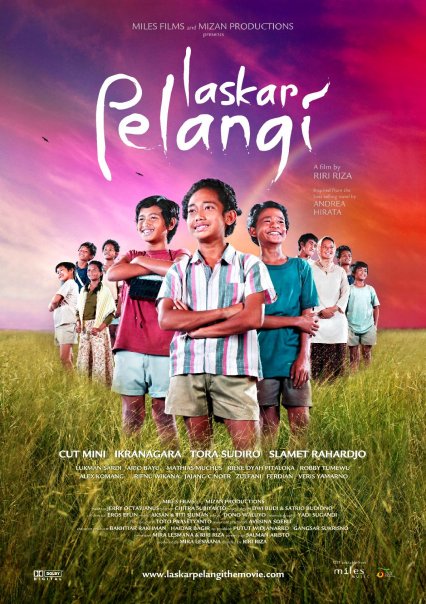 Sumber : http://makalahsekolah.files.wordpress.com/2011/02/laskar-pelangi.jpgBanyak penerbit internasional berminat untuk menerbitkan Novel Laskar Pelangi ke dalam bahasa negara masing-masing.   Kompas (27 November 2010) melaporkan “Laskar Pelangi” semakin mendunia, menyusul naskah novel ini “dibeli” oleh penerbit Catlyn Anderson Literary Management, Amerika Serikat.  Menurut Kompas Entertainment (7 Februari 2011), Tetralogi Laskar Pelangi sudah diterjemahkan ke dalam 18 bahasa.  Penerbit Editora Sextante Ltd, Brasil, akan menerbitkan Tetralogi Laskar Pelangi dalam Bahasa Portugis dan Spanyol untuk diedarkan ke wilayah pasar Brasil, Cile dan Argentina.  Saat ini “Laskar Pelangi” menjadi referensi kajian World Literature di beberapa universitas di Filipina. “Laskar Pelangi” juga menjadi karya terpilih untuk ditampilkan pada festival buku Brasil “Brenal do Livro 2011”, alasannya kualitas penulisan dan kisahnya mewakili kultur Indonesia.	“Laskar Pelangi” semakin terkenal, terutama setelah diangkat ke layar lebar (film) dengan sutradara Riri Riza pada 2008.  Film produksi Miles Films dan Mizan Production itu ditonton sekitar 4,6 juta orang, dan mendapat penghargaan internasional.  Salah satunya masuk dalam seksi panorama di Berlinale International Film Festival tahun 2009 (Ilham Khoiri, 12 Desember 2010a).	Film Laskar Pelangi mendapat pujian  dari kalangan perfilman nasional dan internasional.  Film yang mengisahkan persahabatan dan perjuangan anak-anak kampung Desa Linggang ini, telah ikut dan diputar dalam ajang festival film internasional, antara lain di Festival Film International Fukuoka 2009 di Jepang, Barcelona Asia Film Festival 2009 di Spanyol, Singapore International Film Festival 2009, 11th Udine Far East Film Festival di Italia dan Los Angeles Asia Pacific Film Festival 2009 di Amerika Serikat. Di luar itu, “Laskar Pelangi” diputar di Harare Namibia, Spanyol, Italia, Hongkong, Singapura, Jerman, lima kota di Amerika Serikat, empat kota di Australia dan Portugal (Kompas.com, Kamis 17 September 2009).  	Dalam bingkai Asia, kisah di dalam The Rainbow Troop (Laskar Pelangi) menggambarkan perjuangan yang mewakili tipikal perjuangan anak-anak dari dunia ke tiga, kerana di sana ada eksotisme Asia.  Oleh karena itu, menurut Andrea Hirata, produser dari Hollywood melirik “Laskar Pelangi” untuk dibuat ulang (reboot).  Produser tersebut akan menawarkan penggarapan ulang “Laskar Pelangi” sebagai sebuah film  kepada Danny Boyle, sutradara film Slumdog Millionare – film terbaik peraih Oscar 2009 (Kompas entertainment, 2 Desember 2010).	Kesuksesan yang diraih “Laskar Pelangi” karya Andrea Hirata Seman --  ini,  tidak saja ditunjukkan dari  pelbagai penghargaan di tingkat nasional dan internasional serta banyaknya translasi (terjemahan) novel ini ke dalam pelbagai bahasa. Namun,lebih dari itu  dampak dari pengaruh “Laskar Pelangi”  juga   telah berjaya  “mempopulerkan” nama Belitong ke taraf  mancanegara, sekaligus  membentuk “brand” Negeri Laskar Pelangi (julukan lain untuk Belitong) dan  “membangkitkan” gairah industri pariwisata di  pulau seluas 2.293,69 km persegi  (229.369 hektar) yang terletak di Laut Cina Selatan itu.	Jikalau sejumlah pakar menggambarkan peran dari pariwisata sebagai sektor strategis karena memainkan peran  sebagai katalisator  (pendorong, pemankin) pembangunan (antara lain: kajian Badaruddin dan Nikmatul, 2007: xv; Yoety, 200: xii, Yahaya Ibrahim, 2008: 7-20), khusus  “Laskar Pelangi” justeru novel dan film tersebut “menggairahkan” masyarakat,  mendorong tumbuh dan berkembangnya industri pariwisata beserta sub sektor ekonomi lainnya, seperti kesenian-budaya dan cinderamata di Belitong. 	Derasnya informasi yang mengupas novel dan film Laskar Pelangi  -- baik di media cetak dan elektronik (televisi dan internet) --  membuat nama Belitong semakin dikenal secara meluas  sebagai lokasi “Laskar Pelangi” dan destinasi wisata di Indonesia. “Dulu, Belitung Timur ini tak dikenal.  Setelah muncul novel Laskar Pelangi, kemudian difilmkan, pulau ini menjadi terkenal,” kata Basuri Tjahaja, Bupati Belitung Timur dalam artikel  Ilham Khoiri berjudul “Laskar yang Mengubah Belitong” (Kompas, 12 Desember 2010).	Sukses “Laskar Pelangi” melejitkan nama Belitong, tulis Ilham Khoiri.  Nama pulau kecil penghasil timah itu pun mencuat.  Kunjungan wisatawan meningkat tajam.  Mereka mendatangi situs-situs bekas shooting film, seperti sekolah Laskar Pelangi serta rumah Bu Muslimah (tokoh guru dalam novel itu).  Mereka juga menikmati pesona pantai indah pulau itu, seperti Pantai Tanjung Tinggi dan Tanjung Kelayang -- yang kebetulan juga menjadi lokasi shooting.	Semua itu memberikan efek ekonomi, terutama jasa transfortasi, hotel, dan rumah makan.  Lebih penting lagi, masyarakat setempat memaknai sukses “Laskar Pelangi” sebagai momentum untuk bangkit.  Ahmad (51), Kepala Sekolah Dasar (SD) 58 Gantong, dalam tulisan Ilham Khoiri mengatakan,”Inilah saatnya masyarakat Belitong tidak lagi menggantungkan diri kepada timah, tetapi kepada kreativitas seni budaya” (Kompas, 12 Desember 2010).	Meskipun sudah berselang lima tahun sejak novel Laskar Pelangi (2005) dan film Laskar Pelangi (2008) digulirkan, namun nama “Laskar Pelangi” berikut nama Belitong senantiasa mengisi ruang publik melalui  media cetak dan elektronik.    “Seri” lain dari “Laskar Pelangi” adalah Musikal Laskar Pelangi (MLP) sebuah karya bersama antara Mira Lesmana (produser) dan Riri Riza (sutradara), yang ditampilkan secara terus-menerus selama 15 hari sejak 17 Desember 2010 hingga 9 Januari 2011.	MLP yang diadaptasi dari novel Andrea Hirata dinilai kalangan media berhasil menjadi tontonan keluarga.  Terbukti banyak keluarga yang menonton berkali-kali.  MLP yang melibatkan 100 pemain, yang disebut-sebut sebagai musikal terindah itu meraih perhatian 25.000 penonton (Kompas, 13 Januari 2011).	Melalui pendekatan kualitatif, makalah ini bertujuan untuk melihat pengaruh novel dan film Laskar Pelangi terhadap industri pariwisata di Pulau Belitong.  Data diperoleh melalui pengamatan lapangan secara langsung dan  dengan mewawancarai   pelaku industri pariwisata, yaitu tur operator atau agen perjalanan (travel agent), asosiasi agen perjalanan,  pengelola hotel dan Asosiasi Perhotelan dan Restoran Indonesia (PHRI) Belitung.  Wawancara serupa juga dilakukan kepada  pihak pengambil kebijakan antara lain Kepala Dinas Kebudayaan dan Pariwisata (Budpar) Kabupaten Belitung Timur, Kepala Dinas Budpar Belitung,  Kepala Dinas Kelautan dan Perikanan Kabupaten Belitung, Kepala Dinas Perindustrian, Perdagangan, Koperasi dan Penanaman Modal Kabupaten Belitung, Ketua Badan Perencanaan dan Pembangunan (Bappeda) Provinsi Kepulauan Bangka Belitung (Babel), dan  Kepala Dinas Budpar Provinsi Kepulauan Babel dan Kepala Dinas Pekerjaan Umum Provinsi Kepulauan Babel.  Wawancara juga dilakukan kepada peneliti pariwisata dengan tema yang sama dan pengamat (wartawan Pos Belitung). Pengamatan langsung, pengumpulan data serta wawancara berlangsung mulai  April hingga Juni 2011.  2.  SEKILAS TENTANG BELITONG2.1.  Geografi, Pemekaran dan Potensi Wisata	Pulau Belitong terletak antara 107008’ hingga 107058’ Bujur Timur (BT) dan 02030’ LS (Lintang Selatan) sampai 03015’ LS, dengan luas wilayah seluruhnya 229.369 hektare atau 2.293,69 km2.  Dalam peta dunia, Belitong dikenal dengan sebutan Billitonit, di mana garis Timur Barat membentang sepanjang lebih kurang 79 km dan garis Utara Selatan sepanjang 77 km (Dinas Budpar Kabupaten Belitung, 2009:6). 	Pulau Belitong adalah pulau terbesar kedua setelah Pulau Bangka yang berada di dalam wilayah administratif  Provinsi Kepulauan Bangka Belitung (Babel) Indonesia.  Sebelum tahun 2000, gugusan  Kepulauan Bangka Belitung (361 pulau) berada dalam wilayah administratif Provinsi Sumatera Selatan (Sumsel).  Namun melalui Undang-undang No 27 tahun 2000, Kepulauan Bangka Belitung naik status menjadi provinsi ke 31 di Indonesia, dengan nama Provinsi Kepulauan Bangka Belitung (Babel) . Provinsi ini terdiri dari enam kabupaten dan satu kotamadia.  Selain Belitung, lima kabupaten dan kotamadia berada di Pulau Bangka. 	Pada tahun 2003, Pulau Belitung dimekarkan  menjadi dua wilayah administratif iaitu Kabupaten Belitung (sebelum tahun 2005 wilayah kabupaten ini meliputi seluruh kawasan Pulau Belitung) dan Kabupaten Belitung Timur (Beltim, yang menjadi lokasi Sekolah Dasar “Laskar Pelangi” di Desa Linggang, Gantung).  Pemekaran ini berdasarkan Undang-undang No 5 tahun 2003.Gambar 2. Peta Provinsi Kepulauan Bangka Belitung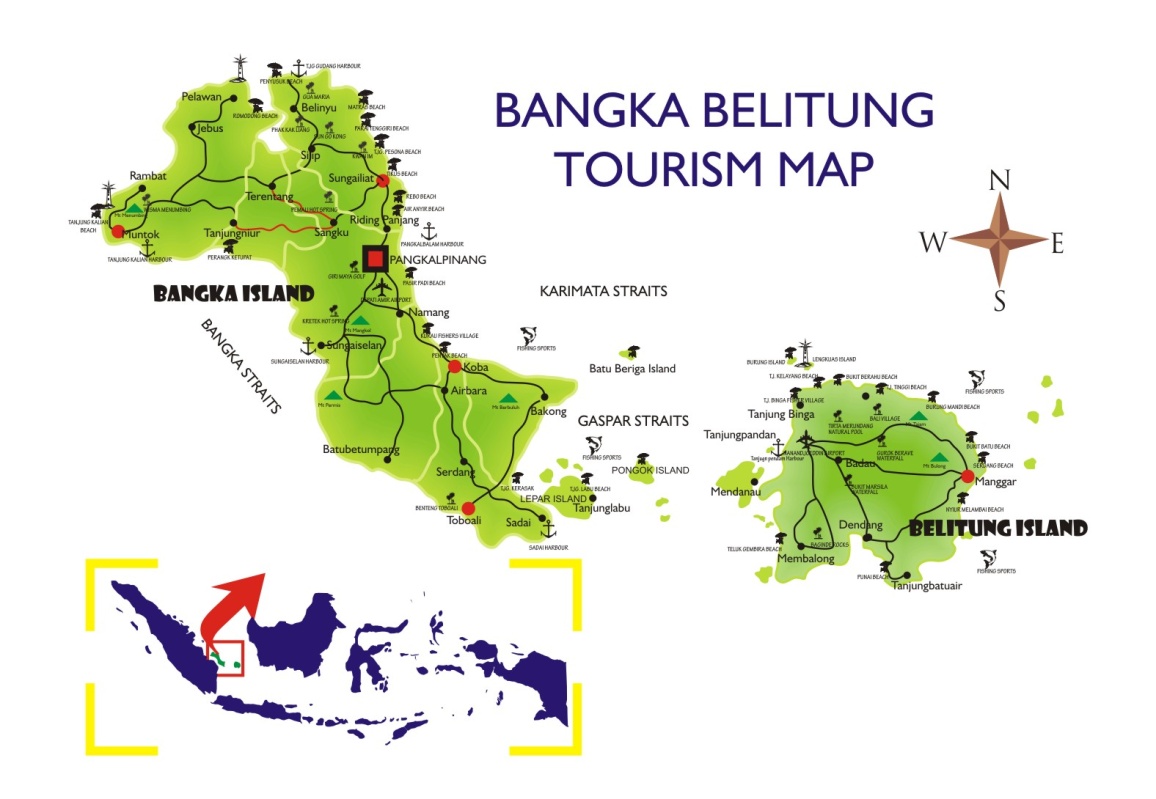 Sumber : Dinas Kebudayaan dan Pariwisata Provinsi Kepulauan Bangka Belitung 2010Kabupaten Belitung dengan ibukota Tanjungpandan, memiliki luas wilayah 2.923,69 km2 dan jumlah penduduk 140.376 orang.  Kabupaten ini merupakan wilayah kepulauan (98 pulau besar dan kecil), mencakup empat kecamatan iaitu Membalong (36 pulau), Tanjungpandan (5 pulau), Sijuk (23 pulau), Badau (8 pulau) dan Selat Nasik (26 pulau).  Kabupaten Belitung terkenal dengan paronama pantai dan hamparan pulau-pulau yang indah, secara geografis  berbatasan dengan Laut Cina Selatan (sebelah utara), sebelah timur dengan Beltim, sebelah selatan dengan Laut Jawa dan sebelah barat dengan Selat Gaspar (BPS Kabupaten Belitung, 2010: 3-4).	Dikelilingi oleh laut berair jernih, Kabupaten Belitung dikenal memiliki pantai yang indah dengan hambaran bebatuan granit yang eksotis.  Antara lain Pantai Tanjung Tinggi, Pantai Tanjung Kelayang, Pantai Bukit Berahu dan Pantai Penyabong dan Batu  Kura  serta Pantai Tanjungpendam (di tengah Kota Tanjungpandan).  Pantai Tanjung Tinggi  (kira-kira 30 Km dari Tanjungpandan) berpasir putih dengan hamparan bebatuan granit ukuran “raksasa”, karena keindahanya kerap menjadi lokasi (situs) syuting film, di antaranya film Laskar Pelangi.  Begitu pula Pantai Tanjung Kelayang (27 Km dari Tanjungpandan), selain teduh, berair jernih dan bebatuan granit di seputar pantai tersusun secara unik, menjadi destinasi  wisata pantai dan tempat labuh yach kegiatan Sail Indonesia. Pantai Tanjung Kelayang, Tanjung Tinggi dan Tanjungpendam, juga menjadi lokasi syuting film Laskar Pelangi.	Selain keindahan panorama  pantai yang indah, Kabupaten Belitung memiliki sejumlah pulau di bagian barat (berada di Selat Gaspar) dan utara (Laut Cina Selatan) yang sangat eksotis, baik sebagai destinasi wisata bahari maupun untuk sesi photografi (pemotretan).  Pulau di sebelah Utara antara lain Pulau Lengkuas dan  Pulau Babi.  Sedangkan di Barat antara lain  Pulau Mendanau dan Tanjung Lancur.	Di luar pantai dan pulau, Kabupaten Belitung juga dikenal memiliki wisata alam (pemandian alam dan air terjun) seperti Gurok Beraye, Bukit Batu Telaga Bulan dan Batu Mentas, museum, wisata budaya dan cinderamata batu satam.  Batu satam  merupakan cindera mata khas Belitung, adalah batu meteorit yang jatuh ke bumi.  Batu satam bertekstur halus,  dalam pelbagai ukuran dapat dijadikan cincin dan perhiasan lainnya, hanya dapat dibelah menggunakan getah sirih.  Sementara Kabupaten Belitung Timur (Beltim) dengan ibukota Manggar, memiliki luas wilayah 2.506,91 km2 dan jumlah penduduk 92.315 orang.  Kabupaten ini merupakan wilayah kepulauan (141 pulau besar dan kecil), mencakup tujuh kecamatan iaitu Dendang (37 pulau), Gantung (52 pulau), Manggar (40 pulau),  Kepala Kampit (12 pulau) dan Simpang Pesak, Damar dan Simpang Renggiang.  Kabupaten Beltim  (yang dikenal sebagai  lokasi novel Laskar Pelangi, terutama di Desa Linggang, Gantung),  secara geografis  berbatasan dengan Laut Cina Selatan (sebelah utara), sebelah timur dengan  Selat Karimata, , sebelah selatan dengan Laut Jawa dan sebelah barat dengan Kabupaten Belitung (BPS Kabupaten Beltim, 2010: 3-14).Selain memiliki puluhan pulau dan pantai, Belitong Timur (Beltim) juga mempunyai beragam destinasi wisata, antara lain wisata sejarah, budaya, alam dan wisata kuliner (Lihat tabel 1).  Saat ini program wisata yang terkenal adalah wisata Sastera Laskar Pelangi dan Festival Laskar Pelangi.  Kota Manggar, ibukota (ibu pejabat) Beltim,  populer dengan sebutan “1001 Warung Kopi” -- di sini  bertebaran warung kopi sebagai wahana masyarakat setempat bersosialita.  Namun sejauh ini apa yang ada di Beltim, juga dapat ditemui di Belitung Barat.Tabel 1. Potensi, jenis wisata dan atraksi di Belitong TimurSumber:  Dinas Kebudayaan dan Pariwisata Kabupaten Belitong Timur, Mei 2011 (wawancara/temubual, Mei 2011).	Bangka Belitung (Babel) sejak tahun 2009 telah ditetapkan sebagai salah satu destinasi unggulan pariwisata di Indonesia.  Sesuai Keputusan Permendagri Nomor 39 tahun 2009,  posisi Babel sebagai destinasi unggulan bersama sejumlah daerah antara lain Kalimantan Timur, Sumatera Barat, Sulawesi dan Nusa Tenggara Barat.  Babel sendiri telah menetapkan tujuh kawasan unggulan sebagaimana tercantum daam Rencana Induk Pengembangan Pariwisata Daerah (RIPDA) tahun 2007-2012.  Menurut RIPDA, Belitung Barat ditetapkan sebagai wisata pulau-pulau kecil dan Belitung Timur sebagai wisata minat khusus yang cenderung kepada wisata bawah laut dan peninggalan kapal tenggelam.2.2.  Sosok Pulau TimahDalam novel dan film Laskar Pelangi,  Belitong  disebut sebagai salah satu pulau terkaya di Indonesia kerana  (penghasil) timah dan sebaliknya “jatuh” juga kerana timah (Andrea Hirata, Bab 33 hal 482-486).   Pulau Bangka dan  Pulau Belitong – dua pulau ini dikenal dengan sebutan  Pulau Timah -- sejak ratusan tahun dikenal sebagai kawasan yang memproduksi bijih timah. Secara geologis,  kawasan ini  kaya dengan kandungan (deposit) bijih timah permukaan kerana berada dalam lintasan sabuk  timah Indonesia  (The Indonesian Tin Belt), yang membentang dari Semenanjung Malaysia, Kepulauan Riau hingga ke Provinsi Kepulauan Bangka Belitung. Tidaklah mengherankan apabila dalam perjalanan sejarah timah, senantiasa terjalin hubungan budaya, migrasi dan alur perjalanan ekspor dan peleburan timah (smelting) dengan Semenanjung Malaya (dulu Singapura tergabung di dalamnya, sebagai tempat melebur bijih timah menjadi balokan, dan penerima impor timah) dengan Kepulauan Bangka Belitung.Nama Belitong terkenal setelah Belanda  mendirikan perusahaan penambangan timah bernama Gemeenschappelijke Mijnbouwmaatschappij Billiton (GMB) tahun 1851. Perusahaan besar ini mendatangkan banyak pekerja dari berbagai kawasan di Nusantara, bahkan dari China.  Mereka dikenal sebagai kuli kontrak (Ilham Khoiri,  12 Desember 2010).   Kajian yang dilakukan Marry F Somers H (2008: 81) menyatakan, sebuah dokumen tahun 1820 menyebutkan Pulau Belitong mengandung besi dan timah.  Namun pejabat Belanda pertama yang dikirim ke pulau itu benar-benar menemukan timah, dan pada tahun 1827, Kapitan Cina di Mentok, Tan Hong Kwee, menandatangani sebuah kontrak untuk membangun pertambangan di Belitong.  Berbeda dengan apa yang terjadi di Bangka,  semasa kolonial di  Belitung administrasi penambangan dan urusan politik terpisah di mana hal serupa ini di Bangka baru dilakukan setelah tahun 1913. Untuk menghindari campur tangan dari Residen di Bangka, Belitung memiliki Asisten Residen sendiri pada tahun 1853 (ia tidak bertanggungjawab kepada Residen di atasnya, melainkan bertanggungjawab kepada Gubernur Jenderal).  Di tahun 1902, hampir seperempat produksi timah dilebur di Singapura.  Banyak timah Belitung telah menjangkau pasar dunia di abad ke 20 sebagai “Timah Selat” (Marry Somer, 2008: 84). Semasa penjajahan Jepang tahun 1942, perusahaan Jepang Mitsubishi berusaha menjalankan pertambangan timah di Bangka, Belitung dan Singkep. Tetapi penghancuran yang sengaja dilakukan oleh perusahaan timah, rusaknya peralatan, tidak ada suku cadang dan berhentinya transportasi laut, membuat usaha mereka sia-sia; hanya beberapa ribu ton timah yang berhasil diproduksi.  Di Bangka Belitung, perusahaan memiliki empat puluh tujuh pegawai Jepang, ditambah tentara hampir 1.000 orang Jepang di kedua pulau itu (Marry, 2008: 187).Selepas tiga tahun kemerdekaan Republik Indonesia, iaitu tahun 1948, Pemerintah Hindia Belanda di bawah kendali Dewan Timah Hindia Belanda, tetap menjalankan pertambangan di Bangka, Belitung dan Singkep.  Di tahun itu Billiton Mij (GMB) juga mulai menangani manajemen pertambangan di Bangka (Banka Tin Winning Bedriijf, BTW) untuk waktu lima tahun.   Pada 1 Maret 1953, PN (Perusahaan Negara) Tambang Timah Bangka, pengganti BTW, berada di bawah manajemen Pemerintah Indonesia (Marry, 2008: 211).  Jauh sebelumnya,  dalam waktu yang singkat, selama empat tahun (1812-1816)  Inggris pernah menapakkan kuasanya untuk mengelola timah; baik di Bangka maupun di Belitung.   Inggeris mendapatkan kedua pulau “timah” ini (12 Mei 1812) setelah menaklukan Sultan Palembang Mahmud Badarudin II, dan mengangkat saudara sultan sebagai penggantinya: Sultan Ratu Ahmad Najamuddin.  Namun kedua pulau ini kembali dibawah kendali Belanda, setelah penandatangan  Traktat London 13 Agustus 1814.   	Berikutan dengan pengalihan dalam pengelolaan ke atas penambangan timah dari Belanda kepada Republik Indonesia (1 Maret 1953), Pemerintah Indonesia kemudian membentuk Perusahaan Pertambangan Timah Belitung (PPTB).  Hal serupa juga dilakukan di Bangka dengan nama Tambang Timah Bangka dan Singkep (Kepulauan Riau) iaitu Perusahaan Tambang Timah Singkep.  Selanjutnya pada tahun 1960, seluruh perusahaan pertambangan tersebut disatukan di bawah PN (Perusahaan Negara) Tambang Timah (Sutejo, 1996: 243).2.3.  Keruntuhan Timah dan Pelepasan KaryawanDalam Novel “Laskar Pelangi”, Andrea Hirata menggambarkan kedasyatan peran timah terhadap hubungan sosial-budaya dan ekonomi Belitong.  Ke atas semua itu,  ia pun mentamsilkan Bangka Belitong  (Babel) laksana the tower of Babel – yakni Menara Babel, metafora tangga menuju surga yang ditegakkan Bangsa Babylonia sebagai perlambang kemakmuran 5.600 tahun yang lalu, yang berdiri arogan di antara Sungai Tigris dan Eufrat di tanah sekarang disebut Irak – timah Belitong adalah menara gading kemakmuran berkah Tuhan yang menjalar sepanjang Semenanjung Malaya, tak putus-putus seperti jalinan urat di punggung tangan (Andrea, 2007: 37).PN Timah yang disamakan Andrea  sebagai  The Tower of Babel  lumpuh dalam sekejap, ketika tahun 1987 harga timah dunia meluncur deras dari 16.000 USD/metriks ton ke posisi 5.000 USD/metrik ton.  Seluruh fasilitas produksi tutup dan puluhan ribu karyawan terkena pemutusan hubungan kerja (PHK).  Pulau Belitong yang dulu biru berkeliauan laksana jutaan ubur-ubur Ctenopore redup laksana kapal hantu yang terapung-apung tak tentu arah, gelap dan sendirian (Andrea,  2007: 482).Pulau Belitong dan Bangka  -- sebagai Pulau Timah --  sebagian besar dari sejarah dan “nasib”-nya tidak pernah lepas dari komoditi timah dan pertimahan dunia. Dalam “Laskar Pelangi”,  pertimahan di Pulau Belitong menjadi latar dan bagian penting dari  jalan cerita tokoh-tokoh novel laris manis (the best seller) itu.  Dalam “frame” (bingkai) “Laskar Pelangi” dikontraskan dengan wujudnya   SD PN (sekolah milik PN Timah) yang serba “wah”,  dan SD di luar PN (SD Muhammadiyah) yang bersehaja dan mandiri.  Serta kehidupan kaum borju – yang bermukim di kawasan Gedong – dan rakyat biasa di luar tembok Gedong.  Sebuah strata kehidupan lahir akibat  hagemoni korporasi di satu sisi,  dan masyarakat Melayu  yang awam di lain sisi.   Kerana itulah maka  ketika korporasi timah runtuh maka runtuh pulalah  hagemoni dan strata sosial  ini:  orang-orang staf panik, kemudian  “terpaksa” lebur ke dalam kehidupan “biasa” masyarakat awam.Periode atau babak  yang “membinasakan”  akronisme itu,  oleh sebagian besar pemerhati  pertimahan dunia menjulukinya sebagai “when the meteor hits the earth” (ketika meteor menabrak bumi).   Laporan The International Tin Council (ITC)  -- lembaga yang merangkumi produsen dan pemakai timah dunia --  peristiwa perit (pahit) itu (kerap dijuluki tin crash) berawal dari jatuhnya harga timah dunia pada bulan Oktober 1985, dari semula 16.827 USD hingga  di bawah 5.787 USD/metriks ton.  ITC yang mempunyai tugas menjaga harga timah agar selalu stabil, spontan bangkrut (bengkraps).Merosotnya harga timah dunia berakibat patal.  Hampir semua produsen timah terkenal, seperti Malaysia dan Thailand, “tersepak” keluar arena.  Akibat biaya produksi timah di atas harga jual timah,   Malaysia  sebagai produsen timah terbesar nomor satu di dunia  menutup tambangnya dan meninggalkan industri ini untuk selama-lamanya pada tahun 1992.  Thailand  lebih awal mengambil langkah serupa, yaitu empat tahun setelah tin crash (1989).  Indonesia  masih tetap bertahan,  melalui langkah yang tidak popular yaitu  melakukan restrukturisasi yang antara lain “terpaksa” melepas karyawannya secara besar-besaran; dari 24.000 orang pada tahun 1990 menjadi 5.000 orang pada tahun 1992.  Indonesia akhirnya kini memegang tampuk sebagai produsen timah terbesar di dunia.Keputusan manajemen yang melakukan restruktusasi menyebabkan unit produksi di luar Bangka ditutup.  Produksi timah di Singkep (1992) dan Belitong dihentikan.  Alat produksi di Belitong seperti Kapal Keruk (Kapal Korek--  Bahasa Melayu) semuanya dipindahkan ke Bangka.  Kegiatan produksi timah dikonsentrasikan di Pulau Bangka dan sedikit tempat di Pulau Kundur.  Kepala Hubungan Masyarakat (Humas) PT Timah M Wirtsa Firdaus dalam wawancara (temubual dengan penulis, Juni 2011), menyatakan, meski PT Timah  menarik kapal keruknya yang beroperasi di lepas pantai (off-shore)  di Belitong pada tahun 1990, namun perusahaan negara yang kini sudah go public ini tetap mempertahankan kegiatan  penambangan di darat (on-shore) baik di Belitong Barat dan Belitong Timur.  Akan tetapi tingkat (level) lembaga manajemen di kedua daerah itu diturunkan dari level 2 (Wilayah Produksi) menjadi level 3 yaitu Pengawas Produksi (wasprod).Melaui wasprod di Belitong, diperoleh produksi bijih timah yang berkisar dari 3.000 ton hingga 6.000 ton Sn, seperti tergambar dalam Tabel 2 berikut ini.Tabel 2.  Produksi Bijih Timah di Belitong Barat dan Belitong Timur, 2005-2010.Sumber:  PT Timah Tbk (wawancara dengan Kepala Humas PT Timah, Juni 2011).3. PENGARUH NOVEL DAN FILM LASKAR PELANGI3.1.  Terkenal Setelah Film Laskar Pelangi Dirilis	Connel (2005a:763) dalam kajiannya membuktikan bahwa film dan serial televisi menginspirasi keperluan pemirsa terhadap  destinasi pariwisata yang terdapat dalam film dan serial televisi tersebut.  Secara tidak langsung Connel ingin mengatakan bahwa film dan serial televisi sebagai media massa (mass communication) memiliki kekuatan yang sangat besar dalam mempromosikan sesuatu destinasi yang terdapat  dalam film.  Pendapat serupa juga terdapat dalam kajian  Noelle O’Connor1, Sheila Flanagan dan  David Gilbert (2008: 423-437) terhadap film dan serial televisi  di Inggris.  Temuan Noelle dan kawan-kawan  malah lebih detil lagi bahwa film mempengaruhi merk (jenama) destinasi parwisata.	Kekuatan sebuah film terhadap destinasi pariwisata  kembali dibuktikan oleh Film Laskar Pelangi (sebuah film yang diadaptasi dari Novel Laskar Pelangi).  Kajian penulis  ke atas  pegaruh novel dan film Laskar Pelangi terhadap  pariwisata Belitong (baik di Belitong Barat maupun di Belitong Timur) menemukan fakta bahwa meski Novel Laskar Pelangi lebih awal  beredar luas ke ranah  publik (pembaca)  semenjak tahun 2005, namun pengaruhnya  sangat kecil di dalam “menarik” wisatawan (pelancong) ke Pulau Belitong.  Sebaliknya kunjungan wisatawan --  baik wisatawan nusantara (wisnu)  maupun wistawan mancanegara (wisman)  --  meningkat tajam ke Belitong setelah  Film Laskar Pelangi di rilis pada 26 September 2008.  Dengan kata lain, Film Laskar Pelangi  memiliki efek pengungkit yang sangat besar terhadap industri  pariwisata Belitong (Lihat Tabel 2).Mengikut tabel di atas tampak sebelum Film Laskar Pelangi dirilis, kunjungan wisatawan ke Pulau Belitong baru berkisar 20.914 orang (tahun 2006) dan 27.120 orang (2007).  Namun setelah film fenomenal ini dilansir ke khalayak luas, terjadi peningkatan kunjungan wisatawan sebesar 128,4 persen atau 34.825 orang pada tahun 2008.  Tahun berikutnya, 2009 dan 2010, jumlah kunjungan wisatawan meningkat tajam, masing-masing sebanyak 45.114 orang  (129,5 persen) dan 55.468 orang (122,9 persen). Dengan kata lain, terjadi peningkatan kunjungan secara linier (Lihat Grafis 1).Belitong menjadi tarikan (daya tarik) khas untuk dikunjungi wisatawan setelah menyaksikan Film Laskar Pelangi, senada dengan temuan penelitian  yang dilakukan Ikhsania Suhartini yang bertajuk  “Pengaruh Film Laskar Pelangi terhadap Brand Imej dan Destinasi Provinsi Kepulauan Bangka Belitung”.  Penelitian yang berlangsung  tiga bulan (Januari-Maret, 2011) ini juga menyimpulkan: “… sebagian besar tahu dan ingin berkunjung ke Pulau Belitong karena dan setelah menonton Film Laskar Pelangi”.Pelaku  industri pariwisata Belitong pun mengakui bahwa wisatawan “membanjiri” (booming) Belitong selepas Film Laskar Pelangi dirilis ke tengah masyarakat tahun 2008. Menurut  Kesuma Kosasih, Direktur Operasional PT Sashi Anugrah Raya (perusahaan perjalanan yang mengelola Belitung Island Travel), “Belitong terkenal ketika Film Laskar Pelangi sedang booming.”  Sebelum Film Laskar Pelangi “meledak” di tengah masyarakat, Kesuma Kosasih memberi contoh, Belitung Island Travel  -- agen perjalanan (travel agent) ini menjual paket wisata melalui situs (website) Belitungisland.com --  setiap bulan rata-rata hanya memperoleh tamu 50 hingga 100 wisatawan.  Namun ketika film arahan sutradara Riri Riza ini diputar di bioskop (pawagam; bahasa Melayu), perusahaanya kebajiran tamu: setiap bulan rata-rata  100 hingga 300 wisatawan.Saat proses pembuatan Film Laskar Pelangi sudah mulai wisatawan mendatangi Belitong.  Belitongisland.com, menurut Kesuma, membawa wisatawan menyaksikan pembuatan film best seller (laris) tersebut, antara lain di kawasan Gantung (lokasi Sekolah Dasar PN Timah dan Sekolah Dasar Muhammadiyah), Manggar (Toko “Sinar Harapan” --  kerap disebut Toko Aling -- tempat anak-anak Laskar Pelangi membeli kapur dan awal Ikal jatuh cinta kepada Aling),  Pantai Tanjungpendam di Tanjungpandan (lokasi Lintang bertemu buaya) dan Pantai Tanjungkelayang (lokasi rumah Lintang).“Buah” dari Film Laskar Pelangi tidak saja dinikmati oleh Belitongisland.com.  Semua  usaha agen perjalanan di Belitong (termasuk di Jakarta dan kota-kota besar lainnya di Indonesia), mendapat pesanan (umumnya berkelompok/grup)  warga untuk dibawa ke Belitong melalui paket wisata yang mereka tawarkan. Agus Levi dari Levi Tour  mengemukakan, usahanya pada tahun 2009 membawa 1.600 wisatawan ke Belitong, padahal sepanjang tahun 2008  wisatawan yang ia kelola kurang dari 1.000 orang.  Tahun 2010, Levi Tour, membawa 2.463 wisatawan untuk menikmati pesona Belitong. Ketua Persatuan Hotel dan Restoran Indonesia (PHRI) Belitong Suryanto dalam wawancara dengan penulis, Juni 2011,  juga mengakui tingkat hunian hotel dan penginapan di Pulau Belitong meningkat tajam ketika Film Laskar Pelangi “meledak” di pasaran.  Menurut dia, “booming” Laskar Pelangi terjadi kurun waktu tahun 2009-2010.  Jumlah tamu  hotel dan penginapan meningkat 300 persen.   Tamu pada tahun 2010 mencapai 46.000 orang,   dengan rincian: 43.000 tamu domestik (asal Indonesia) dan 3.000 orang tamu asing (berasal dari luar negeri).3.2.  “Laskar Pelangi” Memotivasi Pendidikan, Ekonomi dan Kegotongroyongan	Pengaruh novel dan film Laskar Pelangi akan pentingnya kepercayaan diri, keikhlasan, integritas diri, semangat menggapai cita-cita, moralitas, kegotongroyongan  dan kesetiakawanan,  tidak saja dirasakan oleh pembaca dan penonton film tersebut di luar Pulau Belitong.  Tetapi  hal itu juga dirasakan dan diamalkan oleh penduduk dan anak-anak muda di tempat kelahiran “Laskar Pelangi” di Desa Linggang, Kecamatan Gantung, Belitung Timur.Kepala Desa Linggang, Rizal,  menjelaskan,  sejak novel dan film Laskar Pelangi dirilis, masyarakat Desa Linggang merasakan spirit dan percaya diri mereka kian tinggi.  Para pemuda dan anak-anak usia sekolah termotivasi untuk giat belajar demi menggapai cita-citanya, sebagaimana  tergambar dari semangat anak-anak di novel dan film tersebut. Masyarakat dan pemuda bergotongroyong membangun replika Sekolah Dasar (SD) “Laskar Pelangi” dan membangun rumah Melayu.   Mereka  mengangkut seng bekas sejauh 60 km untuk digunakan sebagai atap SD tersebut.  Mereka juga bahu-membahu membangun Rumah Puisi dan Rumah Baca yang mengoleksi 600 judul buku bantuan Andrea Hirata.   Bersama-sama masyarakat membangun camping ground seluas 300 hektar, yang dulunya bekas penambangan timah.  Mereka juga menebar benih ikan di galian berisi air di eks penambangan itu, untuk dijadikan destinasi wisata  pertambangan.  Masyarakat setempat menanam tanaman meranti di lahan di seputar desa.“Laskar Pelangi” juga memberi pendapatan tambahan bagi masyarakat.  Ramainya wisatawan berkunjung ke Desa Linggang, mendorong warga setempat untuk menjual makanan dan minuman.  Menurut Rizal sebelum ada novel dan film Laskar Pelangi tidak satu pun wisatawan datang ke sana.  Namun kini hampir setiap hari ada saja wisatawan berkunjung ke Desa Linggang untuk melihat SD Muhammadiayah atau mengunjungi rumah Ibu Guru Muslimah.Masyarakat pun menjadi panitia ketika Festival Laskar Pelangi direncanakan. Dan masyarakat setempat juga mempersiapkan segala keperluan festival.  Catatan Andrea Hirata, tidak kurang 1.700 wisatawan dari luar Belitong menghadiri festival itu.  Angka ini menambah catatan Kepala Desa Linggang, Rizal, selaku direktur festival bahwa rata-rata per tahun desa ini telah dikunjungi 7.000 wisatawan.  Target kunjungan wisatawan ke Desa Linggang pada tahun 2011 sebanyak 40.000 wisatawan. Dirjen Pemasaran Depbudpar Sapta Nirwandar telah menunjukkan minatnya untuk mempromosikan Desa Sastra Linggang dan Festival Laskar Pelangi ke dalam jaringan pariwisata internasional.Belum diperoleh data perputaran uang atas banyaknya kunjungan wisatawan ke Belitong baik yang mengikuti tur Laskar Pelangi atau datang secara sendiri (independent).  Namun data yang diungkapkan Dinas Kebudayaan dan Pariwisata Belitong Timur menyebutkan, sumbangan sektor pariwisata kepada Pendapatan Asli Daerah (PAD) setempat belum signifikan, iaitu 1,46 persen.  Alasannya, majority wisatawan tidak menginap di Beltim, melainkan mereka menginap di Tanjungpandan Kabupaten Belitong Barat, dan belum ada  pungutan retribusi pada objek- objek wisata di Beltim, serta fasilitas penginapan di Beltim masih kurang.Data  berupa peredaran uang yang berasal dari  wisatawan yang membeli cindera mata dan makanan khas Belitong justeru diperoleh dari Kepala Dinas Perindustrian, Perdagangan, Koperasi dan Penanaman Modal Kabupaten Belitong Barat Hendra Caya SE MSi.  Disebutkan bahwa dalam beberapa bulan terakhir di tahun 2011, sebesar Rp 1 miliar masuk ke   Galeri Usaha Kecil Menengah (UKM) Tanjungpandan sebagai hasil penjualan makanan khas dan cinderamata yang dijual UKM itu.  Pada bulan April dan Juni setidaknya setiap bulan masuk dana masing-masing sebesar Rp 260 juta.  UKM di Jalan Sriwijaya ini merupakan binaan Dinas Perindustrian, Perdagangan dan Koperasi.  3.3  Tumbuh Agensi Perjalanan (Travel Agent) dan Hotel	Kajian Kim dan Richardson (2003: 232) terhadap fenomena film dalam hubungannya dengan pariwisata mendapatkan bahwa film tidak saja meningkatkan junjungan wisata, tetapi sekaligus dapat menjadi alat pembantu merubah imej destinasi wisata bersangkutan. Dalam kasus “Laskar Pelangi” yang melahirkan besarnya permintaan potensial kunjungan wisatawan ke Belitong, juga telah mendorong lahirnya agen perjalanan di Pulau Belitong – utamanya setelah Novel dan Film Laskar Pelangi.   Sejumlah warga masyarakat Belitong mulai “melirik” usaha agen perjalanan setelah melihat usaha ini cukup menjanjikan, apalagi terbantu dengan promosi “hebat” secara tak langsung melalui novel dan film Laskar Pelangi.	Melalui wawancara dengan pelaku industri pariwisata di Belitong diperoleh temuan bahwa wisatawan yang mengujungi Belitong, adalah juga pembaca novel dan penonton film Laskar Pelangi.  Menurut Kesuma Kosasih, Direktur Operasional PT Sashi Anugrah Raya,  hampir semua wisatawan yang dibawa agen perjalanan wisatanya ke Pulau Belitong adalah pembaca novel dan film Laskar Pelangi.  “Mereka bilang, rata-rata telah menonton film Laskar Pelangi dua hingga tiga kali.  Mereka terkesan dengan peran yang dimainkan anak-anak Belitong dalam film tersebut,” kata Kosasih Kesuma.	Berdasarkan data agen perjalanan yang diperoleh dari Dinas Kebudayaan dan Pariwisata Kabupaten Belitong,  tercatat dalam  kurun waktu tahun 2009 hingga 2011 terdapat tujuh agen perjalanan baru yang memperoleh izin operasi (Lihat Tabel 3). Di  Kabupaten Belitong (Barat) sendiri beroperasi 15 agen perjalanan.  Delapan agen perjalanan (diluar tujuh yang baru mendapat izin operasi itu) ialah: PT Sashi Anugrah Raya (Jl Kamboja, Tanjungpandan), Kasih Karunia (Jl Sriwijaya, Tanjungpandan), Vinny Travel (Jl Sudirman, Tanjungpandan), Lisa Tour (Marakas Indah, Tanjungpandan), De Belitong (Jl Sudirman, Tanjungpandan), Levi Tour (Jl Gajah Mada, Tanjungpandan), BUMD Belitung Mandiri (Jl Gegedek, Tanjungpandan) dan Oase Travel (Jl Martadinata, Tanjungpandan).	Tabel 4.  Tujuh Agen Perjalanan yang Mendapat Izin Operasi, 2009-2011 Sumber:  Dinas Kebudayaan dan Pariwisata Kabupaten Belitung, 2011Sukses novel dan film Laskar Pelangi ternyata mendorong investasi (pelaburan) di bidang perhotelan dan penginapan. Kepala Dinas  Kebudayaan dan Pariwisata Kabupaten Belitong Drs Jasagung Hariyadi MSi mengemukakan, sejak novel dan film Laskar Pelangi beredar di tengah masyarakat telah berdiri (dibangun) dan kini telah beroperasi dua hotel baru, iaitu  Hotel Revano (kelas Melati, 31 kamar) dan Grand Pelangi (hotel berkelas Bintang 3, 41 kamar).  Satu hotel lagi sedang tahap perampungan (penyelesaian) iaitu Hotel Bahamas berkelas Bintang 3. Di  Kabupaten Belitong  sebelum ini telah beroperasi 20 hotel, iaitu  empat hotel berkelas Bintang 2, satu cottage, satu hotel Bintang 3, satu wisma, dua hotel  Melati 2, satu Melati 3, dan delapan hotel kelas Melati. Seluruhnya terdapat 389 kamar dengan 476 tempat tidur (Lihat Tabel 4). 	Tabel 5.  Daftar Hotel, Penginapan dan Wisma  di Kabupaten BelitungSumber: Dinas Kebudayaan dan Pariwisata Kabupaten Belitung, 2011Sementara di Kabupaten Belitong Timur sebagai lokasi utama  dan pelaku dalam novel Laskar Pelangi,  tercatat hanya satu hotel berdiri semasa “meledaknya” novel dan film Laskar Pelangi, iaitu Hotel Oasis yang memiliki 27 kamar. Kepala Dinas Kebudayaan dan Pariwisata Belitong Timur Drs Hartoyo mengemukakan, di Kecamatan Manggar  terdapat empat hotel (Hotel Nusa Indah II, Hotel Puri Indah, Hotel Citra dan Hotel Oasis), enam penginapan (Penginapan Nusa Indah, Merlyn, Nova, Simpang Empat dan Ibu Wena) dan satu cottage (Gubok Berangsai).  Jumlah kamar dari semua jenis akomodasi itu 114 unit.  Sedangkan di Kecamatan Gantung terdapat satu hotel kelas melati (Hotel Purnama) dan satu mess (Mes Pemerintah Daerah Belitong Timur).  Sementara di Kecamatan Kelapa Kampit terdapat dua penginapan masing-masing Penginapam Duta PEsona dan Obet.  Lama tinggal (Length of stay, LOS) dua hari satu malam.3.4.   Paket Wisata Laskar Pelangi	Novel dan Film Laskar Pelangi, sebagai media massa, telah berhasil mentransmisikan pesan (berupa alur cerita yang ada dalam novel dan film tersebut)  kepada pembaca (novel) dan penonton (film).   Pesan yang ditransmisikan kepada khalayak telah menghasilkan kesan (effect) , dan membentuk keberkesanan di dalam diri mereka (state of mind).  Terlebih sebagai karya sastera yang secara komersial banyak digemari (best seller ), mendapat promosi dalam porsi yang sangat besar,  baik yang dilakukan media cetak, elektronik (televisi dan radio) maupun dunia maya.	Ketertarikan pembaca dan penonton  terhadap kisah “Laskar Pelangi” telah melahirkan keinginan yang memotivasi  mereka  untuk melihat  langsung Pulau Belitong;  situs-situs atau  lokasi serta pemeran  “Laskar Pelangi”.   Dalam konteks pemasaran pariwisata, tentu saja fenomena ini bisa diartikan (bermakna)  bahawa “Laskar Pelangi” telah menciptakan permintaan potensial dan nyata  terhadap objek-objek wisata yang ada di Pulau Belitong. Menurut Salah Wahab (2003: 132), permintaan potensial ialah sejumlah orang yang memenuhi anasir-anasir pokok suatu perjalanan, dan kerana itu mereka berada dalam kondisi siap untuk bepergian.  Sedangkan permintaan yang nyata (actual of demand)  adalah orang-orang yang secara nyata bepergian ke suatu daerah tujuan wisata.  Perbedaan jumlah permintaan potensial dan actual merupakan kancah usaha bagi orang-orang pemasaran. Plog (1985, dalam Badaruddin dan Nikmatul, 2007: 24), mengklasifikan lima motivasi dasaar yang mendorong seseorang untuk melancong, iaitu (1) hidup ini terlalu pendek; (2) menambah minat dalam kehidupan; (3) keperluan untuk berehat; (4) sokongan ego; dan (5) mengenal diri sendiri.  Dalam konteks ini, Badaruddin dan Nikmatul (2007: 25) menjelaskan, motivasi yang wujud telah mendorong seseorang itu melancong  dan akan mempengaruhi kehendak dan jangkaannya terhadap lawatan yang dilakukan.Lebih  jauh lagi, Murphy (1985, dalam Pitana dan Surya, 2009: 46-47), yang membedekan motivasi wisatawan atas dasar interaksi (interactional type) dan kognitif normatig (cognitive normative models), menggariswabahi bahwa tipologi atas dasar kognitif normative lebih menekankan pada motivasi yang melatarbelakangi perjalanan seorang wisatawan.Menyadari adanya potensi permintaan yang cukup besar dari pembaca novel dan penonton Film Laskar Pelangi untuk menyaksikan lokasi “Laskar Pelangi” di Pulau Belitong, maka  secara alamiah agen perjalanan (travel agent) merancang dan membuat paket tur Laskar Pelangi – sebuah paket dengan tour of  itinerary (jadual perjalanan) ke sejumlah lokasi “Laskar Pelangi” (Levi dan Kesuma, wawancara Mei 2011).Salah Wahab (2003: 238) mengemukakan, agen perjalanan sebagai perantara antara masyarakat yang ingin berpergian dengan  produsen jasa-jasa wisata, berfungsi mengorganisasi perjalanan wisata; baik dirancang atas permintaan pelanggan, atau yang sudah siap pakai yang akan dijual kepada masyarakat luas.   Jenis paket wisata (package tour) menurut Yoeti (2006: 156-164) disesuaikan dengan motivasi, keinginan dan kemampuan wisatawan, yang umumnya terbagi dalam independent tour, hosted tour dan escorted tour.  Tingginya permintaan wisatawan mengunjungi Pulau Belitong mendorong hampir semua agen perjalanan di pulau tersebut membuat dan penawarkan Paket Tur Laskar Pelangi.   Kesuma Kosasih (Direktur Operasional PT Sashi Anugrah Raya) kepada penulis mengemukakan, paket tur itu dibuat dan ditawarkan perusahaannya pertamakali ketika Film Laskar Pelangi “meledak” di pasaran (akhir 2008).  Paket  tur ini sampai sekarang paling  diminati wisatawan (Lihat Tabel 5).  Jauh sebelum ini   PT Sashi Anugrah Raya hanya mengandalkan Paket Tur Photografi dan Light House (mercusuar).    Tabel 6.  Agenda Perjalanan (Itinerary)  Paket Tur Laskar Pelangi PT Sashi (3D/2N).  Sumber: wawancara dengan Kosasih Kesuma (Mei 2011 di Tanjungpandan).	Sementara paket tur tiga hari dua malam (3D/2N) ditawarkan Levi Tour,  jadual perjalanan (itinenary)-nya hampir tidak jauh berbeda dengan PT Sashi iaitu penggabungan surface segment (perjalanan darat) dan sealand segment (perjalanan laut) di mana wisatawan yang mengikuti paket tur melihat situs  dan lokasi pembuatan Film Laskar Pelangi” , destinasi wisata alam dan budaya serta laut dan pulau di Belitong (lihat Tabel 6). Tabel 7. Jadual Perjalanan (Itinerary) Paket Tur Laskar Pelangi (3D/2N).Sumber: wawancara khusus (khas) dengan Agus Levi dari Levi Tour di Tanjungpandan, Mei 2011.Dari dua paket tur Laskar Pelangi yang diuraikan di atas (PT Sashi dan Levi Tour), dapat disimpulkan bahwa novel dan Film Laskar Pelangi telah membangkitkan (generate, pemangkin) kalangan agen perjalanan setempat untuk membuat itinerary (agenda/jadual perjalanan) dalam sebuah paket bernama “Laskar Pelangi”.  Atau boleh dikatakan bahwa “Laskar Pelangi” menjadi referensi atas tour itinerary (jadwal perjalanan tur) yang ditawarkan agen perjalanan kepada pasar.Paket tur ini sendiri  -- bila dilihat dari perspektif permintaan (demand site) -- lahir kerana memang telah wujud potensi pasar (market potential) dari kalangan pembaca novel dan penonton film Laskar Pelangi.  Paket tur ini mudah  dikenal karena novel dan film Laskar Pelangi itu sendiri  memberikan ruang promosi yang begitu luas kepada destinasi Pulau Belitong. Terlebih lagi novel Laskar Pelangi telah ditranslasikan (diterjemahkan) kedalam 18 bahasa, dan film Laskar Pelangi mengikuti pelbagai festival di luar negeri.  Kemudian, upaya “membangkitkan” Laskar Pelangi sebagai ikon (icon) kebudayaan, pendidikan dan keikhlasan dalam menekuni profesi, tergambar dalam gelaran Musikal Laskar Pelangi yang digelar tahun lalu, kemudian akan diulangkembali tahun ini.Bila mengacu pada pembagian segmen untuk itinenary, sebagaimana dikemukakan Yoeti (2006: 188-193), maka paket tur “Laskar Pelangi” terbagi dalam tiga segmen iaitu air segment (menggunakan pesawat udara, dengan rute Jakarta-Tanjungpandan), surface segment (angkutan darat ke pelbagai destinasi di Belitong Barat dan Belitong Timur) dan sealand segment (angkutan laut menggunakan boat/kapal nelayan ke pulau-pulau).  Ini berarti “Laskar Pelangi” membangkitkan subsektor transportasi darat (bus, kereta sewa, taksi,  ojek dan lain-lain)  laut (kapal cepat, perahu dan feri) dan udara (kapal terbang), serta akomodasi (hotel, penginapan) dan sektor riil lainnya: kedai cinderamata, restoran, kedai makanan, kedai cinderamata,  usaha perahu/kapal nelayan (khususnya pada hoping tour) dan lain-lain. Tentu semuanya bermuara dengan masuk dana untuk pendapatan daerah.Sedangkan bila dikaji dari sisi  air segment  -- biasa disebut dengan istilah the board point atau departure point -- (Yoeti, 2006: 190),  Lapangan Terbang HAS Hanandjoedin di Tanjungpandan dapat disebut sebagai  off point atau arrival point (belum ada penerbangan lanjutan ke pelbagai kota lain selain Jakarta dan Pangkalpinang), maka dengan demikian city pairs (pasangan kota) dalam konteks penerbangannya adalah Jakarta, Tanjungpandan dan Pangkalpinang.  Ini berarti tempat atau kota keberangkatan (the first board point) --  dalam suatu itinerary biasa disebut dengan istilah origin point – adalah Jakarta (Lapangan terbang Soekarno Hatta) dan Pangkapinang (Lapangan terbang Depati Amir).  Sementara Tanjungpandan (Lapangan terbang HAS Hanandjoedin) sebagai off point (titik akhir) atau arrival point (titik ketibaan).Akan tetapi  -- berdasarkan wawancara (temubual) dengan pengusaha agen perjalanan --  diperoleh informasi bahwa hampir semua  harga (biaya) paket tur “Laskar Pelangi” dan paket tur lainnya  yang ditawarkan  oleh  agen perjalanan, diluar (tidak termasuk) harga (biaya) tiket penerbangan dari dan ke Jakarta-Belitong pp (pp: pulang-pergi).  Ini terjadi karena harga tiket yang “membumbung” (tinggi) khusnya pada saat weekend.  Harga tiket saat weekend (libur/cuti di ujung minggu) berkisar antara Rp 700.000-Rp 800.000 dan saat weekday (hari libur/cuti) antara Rp 400.000 hingga Rp 500.000.  Padahal  peminat tur ke Belitung banyak memilih waktu lawatan saat weekend (berangkat hari Jumat dan kembali ke tempat asal Minggu petang, atau berangkat hari Sabtu dan kembali ke tempat asal pada Minggu petang).  Sementara jumlah penerbangan dari dan ke Jakarta-Belitong setiap hari hanya tiga hingga empat kali penerbangan.3.5.  Wisatawan ke Belitong Barat Paling Dominan	Fenomena “Laskar Pelangi” dalam banyak hal bisa disandingkan  dengan fenomena  film Lord of Rings (2001-2003).   Clark (2001) dan Tooke Baker (1996) dalam Noelle O’Connor1,  Sheila Flanagan dan  David Gilbert (2008  : 425) menyebutkan  melalui film Lord of Rings, pemirsa mengenal alam New Zealand dalam pelbagai aspek, dan film tersebut kemudian memunculkan even (acara).  Selanjutnya, melalui DVD/video, siaran televisi dan aksesori lainnya telah  menyediakan kesempatan  untuk menonton lebih banyak, menguatkan persatuan; baik bagi film maupun lokasi syuting film tersebut.	Sejumlah agen perjalanan mengakui dengan dirilisnya DVD Laskar Pelangi memberikan kesempatan yang sangat luas bagi masyarakat untuk menonton film Laskar Pelangi.   Hal ini mendorong pembaca dan pemirsa (penonton)  “Laskar Pelangi” untuk mengunjungi  Belitong.   DVD Laskar Pelangi itu sendiri dirilis setelah tiga bulan film Laskar Pelangi diluncurkan ke tengah masyarakat.  DVD ini diproduksi oleh Mils Film dan Mizan Production.  	Berbagai studi telah dilakukan terhadap fenomena film, baik dari aspek keuntungannya baik sebelum maupun sesudah dirilis (dikeluarkan produk film) untuk tujuan pemilik destinasi (Carl et al., 2007 dalam Noelle O’Connor1 et al, 2008: 434).  Bahkan menurut Busby dan O’Neil (2006: 35), jadual perjalanan (itinerary) yang diinspirasikan dari media visual telah ada  sejak  Grand Tour abad ke 17 dan 19. 	Untuk mengkaji keputusan pelancong melakukan lawatan ke Belitong, paling tidak itu dilakukan melalui pendekatan teori sistem umum (general system theory) yang dikedepankan Leiper.  Pitana (2009: 56) menjelaskan bahwa dalam cara berpikir sistem tidak ada sistem tunggal, melainkan terdapat hierarki sistem di mana masing-masing sistem mempunyai superioritas dan sub-ordinat.  Salah satu keunggulan cara berpikir sistem adalah kemampuannya untuk mengklarifikasi dan menyederhanakan persoalan yang kelihatan kompleks. 	Menurut Leiper (1979, dalam Badaruddin dan Nikmatul, 2007: 33-34), pariwisata (pelancongan) terdiri dari tiga komponen utama: (1) negara/wilayah asal wisatawan yang disebut sebagai wilayah pemasok (penjana); (2) destinasi yang dilawati (dikunjungi) yang disebut sebagai wilayah penerima; dan (3) laluan yang menghubungkan kedua lokasi ini yang dikenal sebagai laluan transit (Lihat Gambar 3).  Di mana oleh Pitana (2009: 58) hal itu ia  klasifikasikan ke dalam tiga elemen  pokok, iaitu (1) elemen wisatawan, tiga geografis (gabungan dari travel generator, transit route, dan tourist destination) dan elemen industri  pariwisata.Gambar 3 :     Sistem Aliran Pelancongan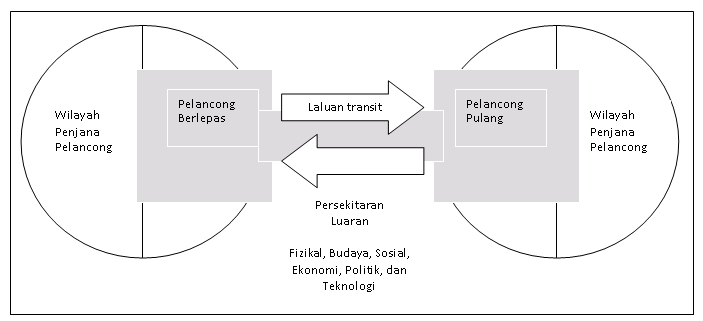 Sumber:    Leiper (1979) yang dikutip Badaruddin dan Nikmatul (2007: 33)  	Aliran pelancongan merupakan suatu bentuk interaksi reruang antara wilayah penjana dan wilayah penerima.  Aliran pelancongan ini wujud mengingat wilayah penerima mempunyai surplus (kelebihan) dari sego komoditi seperti tarikan, sementara wilayah penjana pula mempunyai defisit atau permintaan terhadap komoditi tersebut.  Wilayah penjana merupakan tempat asal wisatawan yang merupakan titik permulaan dan penamat aktivitas pelancongan.  Dalam aspek pemasaran, kawasan ini bisa artikan sebagai kawasan yang memasok permintaan karena wilayah penjana memiliki wisatawan.  Sedangkan wilayah penerima ‘menarik’ wisatawan dari wilayah penjana.  Wilayah penerima memiliki cirri-ciri yang tidak didapati di wilayah penjana (Badaruddin dan Nikmatul,  2007: 33-34).	Dalam konteks skema aliran pelancongan Leiper  itu, Belitong  bisa dikategorikan sebagai wilayah penerima karena mempunyai kelebihan dari sisi objek wisata alam (pantai dan pulau-pulau), wisata budaya dan lokasi novel dan film Laskar Pelangi.  Sementara   daerah  tempat asal wisatawan  (di luar Belitong)  merupakan wilayah penjana. Di wilayah penjana terdapat faktor penolak (push factors), di mana biasanya memiliki latarbelakang ekonomi yang kukuh sehingga dapat meningkatkan dayabeli (kuasa membeli).  Yang selanjutnya meningkatkan mobilitas dan keinginan berlibur.  Manakala faktor penarik (pull factors)  terdapat di wilayah penerima, yang dapat dilihat dari beragamnya daya tarik, kebolehsampaian ke destinasi terkait,  pelbagai fasilitas kepariwisataan dan biaya yang relative terjangkau bagi calon wisatawan.	Badaruddin dan Nikmatul (2007: 35) menggarisbahwai bahwa keputusan yang dibuat wisatawan untuk berwisata ke sebuah destinasi banyak tergantung kepada persepsinya yang positif terhadap sesuatu destinasi.  Di antara fasilitas pendukung yang digunakan wisatawan ketika melancong ialah tempat penginapan, angkutan umum, agen perjalanan (travel agent),  kendaraan sewa dan lain-lain.  Efisien atau kelemahan komponen yang mendukung kepariwisataan akan mempengaruhi imej dan persepsi seorang pelancong. 	Fenomena menarik dalam kajian kunjungan wisatawan ke Pulau Belitong ialah temuan bahwa jumlah wisatawan (baik wisatawan nusantara maupun wisatawan mancanegara)  yang berkunjung ke Kabupaten Belitong Timur --  sebagai tempat asal “Laskar Pelangi” --   sangat rendah dibandingkan dengan daerah tetangganya: Kabupaten Belitong Barat.  Meskipun Belitong Timur memiliki destinasi pantai, pertambangan (eks Belanda), budaya dan “Laskar Pelangi” di Desa Linggang dan Manggar di Kecamatan Gantung, namun dalam  dua tahun terhitung  sejak Film Laskar Pelangi dirilis (2009 dan 2010)  kabupaten ini hanya memperoleh 2.881 wisatawan (2009) dan 4.967 wisatawan (2010).  Padahal Kabupaten Belitong Barat (sering ditulis  Kabupaten Belitong saja) pada kurun waku yang sama memperoleh kunjungan 42.233 wisatawan (2009) dan 50.501 wisatawan (2010).  Lihat Tabel 7 dan 8.	Tabel 8. 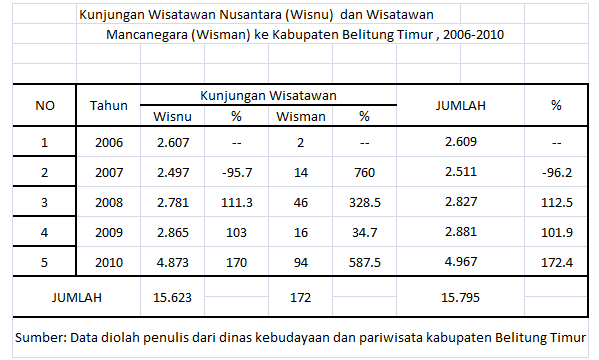 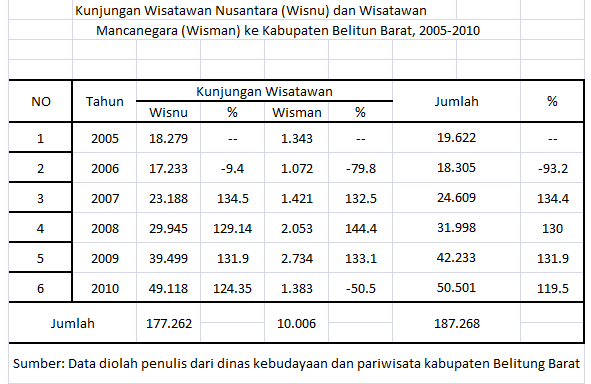 Terhadap fenomena ini, Kepala Dinas Kebudayaan dan Pariwisata Kabupaten Belitong Timur Drs Suryanto mengakui  adalah benar  terjadi peningkatan arus kunjungan wisatawan  ke Belitong Timur pasca (setelah) launching film Laskar Pelangi, akan tetapi sumbangan (kontribusi) sektor pariwisata terhadap Pendapatan Asli Daerah (PAD) Kabupaten Belitong Timur belumlah signifikan, yaitu kira-kira 1,46 persen (data DPPKAD).  Ini terjadi lanjut Suryanto sebagian besar (majority) wisatawan yang berkunjung tidak menginap di Kabupaten Belitong Timur, melainkan di Tanjungpandan Kabupaten Belitong Barat.  Di lain sisi, belum ada retribusi pada objek-objek wisata dan diakuinya bahwa fasilitas (kemudahan) penginapan di daerah itu masih kurang.Kasus ini mirip seperti apa yang terjadi di Magelang, Jawa Tengah.  Ramai wisatawan  --  baik wisatawan  nusantara (wisnu)  maupun luar negara (mancanegara) – mengunjungi Candi Borobudur (salah satu keajaiban dunia) yang berada dalam wilayah adminitratif  Jawa Tengah, namun wisatawan tersebut lebih memilih untuk  menginap dan Daerah Istimewa Jogyakarta.  Sudah tentu devisa (foreign exchange) yang berasal dari wisatawan lebih banyak dinikmati Jogyakarta.Berdasarkan temuan di lapangan (melalui metoda pemerhatian) tampak bahwa  faktor jarak yang relatif dekat antara Tanjungpandan (ibukota Kabupaten Belitong Barat) dengan Manggar (ibukota Kabupaten Belitong Timur) juga menjadi salah satu penyebab mengapa wisatawan dan agen perjalanan memilih Tanjungpandan sebagai tempat menginap (Lihat itinerary paket Laskar Pelangi pada Tabel 5 dan 6).   Kecuali itu  Tanjungpandan selain memiliki “magnet” (daya tarik) lebih di banding Manggar,  bahwa ibukota Kabupaten Beilitong Barat ini juga  sekaligus sebagai off point atau  arrival point.  Di mana wisatawan lebih cepat untuk kembali ke tempat asalnya, karena jarak Tanjungpandan ke Lapangan terbang HAS Hanandjoedin relatif dekat (Lihat Tabel 6 dan 7).  Sementara itu, Andrea Hirata (Bangka Pos edisi 27-310 Desember) yang telah melakukan riset  menilai, sesungguhnya kepariwisataan di Belitong Timur (Beltim) menghadapi persoalan yang spesifik dan dilematis.  Menurut penulis novel Laskar Pelangi ini, jika yang “dijual” wisata lanskap (pemandangan alam) saja maka Beltim tidak akan pernah  dapat bersaing dengan Belitong Barat, yang dikenal luas karena Pantai Tanjungtinggi yang legendaris,  Pulau Lengkuas dan diving-nya.  Tidak ada kekhasan di Beltim yang tidak ada di Belitong Barat.  Di Belitong Barat misalnya, juga mempunyai warung kopi  dengan eksposur (publikasi) yang lebih sering ketimbang Beltim.Belitong Barat memiliki pengalaman tampil seni dan budaya.  Juga promosi wisata yang jeli menjual branding Laskar Pelangi.  Penataan artistik, orang-orang muda yang kreatif dengan wawasan luas dan berpendidikan seni.  Shop-shop (toko, kedai) kerajinan, bisnis dan masyarakat yang terbiasa berinteraksi dengan wisatawan.  Sejumlah galeri dan bahkan inisiatif berkesenian --  baik yang dilakukan sektor pemerintah maupun bukan pemerintah – yang lebih mapan dan berpengalaman disbanding Beltim (Adrea Hirata, Bangka Pos edisi 27-30 Desember 2010).Mendasari data yang diperoleh melalui  riset dengan 400 responden, serta tanggapan yang positif terhadap “Laskar Pelangi” dan beragam karya seni  --  baik film, musik, drama musical berskala internasional yang terkait dengan kisah “Laskar Pelangi”  -- Andrea Hirata menilai bahwa satu-satunya yang bisa dijual oleh Beltim ialah the one and only one (satu dan satu-satunya- Red) bagi turisme, adalah “Laskar Pelangi”, di mana “tuan rumah” kisah karya sastera itu hanya ada satu di dunia iaitu di Desa Linggang di Beltim (Bangka Pos, 27-30 Desember 2010).3.6.  Tipe Tur dan Asal Wisatawan	Kajian dari Leu, Crompton dan Fesenmaier (1993, dalam Badaruddin dan Nikmatul, 2007: 43) menyebutkan, kebanyakan perjalanan yang dibuat oleh wisatawan (pelancong) melibatkan persingahan atau lawatan pelbagai destinasi.  Menurut Leu dkk (et al), corak lawatan itu dibagikan ke dalam lima kategori, iaitu (1) Lawatan Tunggal; (2) Lawatan dalam Perjalanan; (3) Kemas Asas; (4) Lawatan Wilayah, dan (5) Lawatan Berangkai.	Dari pengamatan di lapangan dan hasil wawancara dengan agen perjalanan, diperoleh temuan bahwa  tarikan  yang terkandung dalam “Laskar Pelangi” telah mendorong serta menginspirasi individual (pembaca dan pemirsa/penonton “Laskar Pelangi”) dan agen perjalan merancang dan membuat tur itinerary (agenda perjalanan) atau corak (pola) lawatan (darmawisata)  yang berbeda. 	Bagi indivual yang tidak mau terikat dengan agenda perjalanan yang ditawarkan agen perjalanan dengan alasan tertentu, mereka melaksanakan rute perjalanan sendiri sesuai dengan keinginan dan keperluan masing-masing.  Dengan menyewa kendaraan (kereta sewa)  atau meminjam kendaraan teman atau  kendaraan keluarga, maka  corak (pola) lawatan mereka jalankan umumnya berjenis  “Lawatan Tunggal”, “Lawatan dalam Perjalanan” dan “Kemah Asas”.  Kerana jarak antara  satu destinasi ke destinasi lainnya  di Belitong tidak terlalu jauh (lihat Tabel 5-6) maka umumnya wisatawan yang mengatur perjalanan sendiri (pelancongan persendirian)  kembali ke tempat menginap di Tanjungpandan.	Sementara itu bila mengikut jenis paket tur berdasarkan klasifikasi yang dikutip  Yoeti (2006: 158-163)  maka hosted tour dan escorted tour.  Namun kerana harga tiket dari dan ke Belitong-Jakarta senantiasa tinggi harganya  sementara jumlah penerbangan terbatas empat kali dalam satu hari, umumnya agen perjalanan wisata di Belitong menawarkan paket wisata diluar harga tiket pulang-pergi.  Apalagi umumnya wisatawan yang membeli paket wisata melakukan lawatan pada akhir minggu (weekend) dan  libur sekolah serta liburan pada  hari-hari besar (libur/cuti nasional),  padahal pada saat itu harga tiket biasa “membumbung” tinggi.	Sesungguhnya setelah “booming” Laskar Pelangi  -- utamanya karena ledakan pesan dan imej yang ditransmisikan  oleh  Film Laskar Pelangi (dirilis akhir 2008) – maka sebagai efeknya  kepariwisataan Belitong memperoleh satu destinasi baru, iaitu destinasi  lokasi “Laskar Pelangi” baik di Belitong Barat dan Belitong Timur (khususnya di Manggar dan  Desa Linggang).  Padahal  sebelum “Laskar Pelangi” meledak, destinasi wisata Belitong yang paling utama   adalah lanskap alam (pantai dan pulau).  Maka, mengikut tipikal pelancongan  yang diklasifikan oleh  Smith (1977, dalam Badaruddin dan Nikmatul, 2007: 61), wujud pelancongan di Belitong sejauh ini masih berkisar antara gabungan tipe  pelancongan etnik budaya, pelancongan warisan,  pelancongan persekitaran (ecotourism) dengan  pelancongan rekreasi.  	Manakala mengupas asal wisatawan yang berkunjung ke Belitong, menurut  kajian yang dilakukan Ikhsania Suhartini (2011) menyebutkan umumnya berasal dari Jakarta, Jogyakarta dan Bandung.  Namun jumlah terbesar berasal dari Jakarta (Ibukota  Republik Indonesia).  Sedangkan wisatawan luar negeri berasal dari Hongkong dan Inggris. Sebagian besar dari  wisatawan  tahu dan ingin ke Belitong setelah  terkesan dengan  film Laskar Pelangi.   Wisatawan itu rata-rata (purata) berumur 30 hingga 45 tahun.  	Sementara menurut Agus Levi (pengusaha agen perjalanan Levi Tour), wisatawan ke Belitong yang menjadi peserta tur paket “Laskar Pelangi”-nya sebagian besar berasal dari Jakarta, Bogor dan  Bandung (Provinsi Jawa Barat).   Sedangkan  wisatawan berasal dari luar negeri (wisman) iatu dari Amerika Latin, Australia, Kanada, Jepang, Chicago, Taiwan, Hongkong, Malaysia dan Singapura.  Manakala wisatawan asal Belanda datang ke Belitong untuk bernostalgia antara lain melihat situs-situs rumah dan  bangunan semasa kolonialisme Belanda di Belitong.   Tak jauh berbeda, Kesuma Kosasih dari PT Sashi (Belitungisland.com) menyebutkan wisatawan yang menjadi peserta tur perusahaannya berasal dari Singapura, Malaysia, Jepang, Korea, Taiwan  dan orang-orang luar negeri yang tinggal di Indonesia. 3.7.  Label “Laskar Pelangi” dan Hindari Tahap Kemerosotan	Keberhasilan yang dialami oleh novel dan film Laskar Pelangi tidak saja berada  di kancah  komersial saja lantaran  kedua karya seni ini tergolong laris terjual (best seller); baik di Indonesia maupun di luar negeri.   Tetapi ianya telah menjulangkan dan memberikan label baru kepada Belitong khususnya dan Provinsi Kepulauan Bangka Belitung umumnya sebagai “Negeri Laskar Pelangi”.  	Di luar komentar dari sejumlah orang yang menyatakan bahwa label “Negeri Laskar Pelangi” itu lebih sesuai diberikan untuk Pulau Belitong (dengan argumen bahwa  Belitong adalah tempat kelahiran “Laskar Pelangi”),  pada kenyataannya media lokal “Bangka Pos” dan “Pos Belitung”  menggunakan  tagline “Spirit Baru Negeri Laskar Pelangi” .  Bahkan sejumlah tempat strategis, seperti terminal kapal cepat dan feri di Tanjungpandan (Belitong) pun memberikan nama “Negeri Laskar Pelangi” dan “Selamat Datang di Negeri Laskar Pelangi.   Media luar ruang (outdoor media), antara lain billboard dan papan tanda reklame memberikan imbuhan besar  “Negeri Laskar Pelangi”.  Tak kalah menariknya para agen perjalanan wisata (travel agent) menawarkan paket tur Laskar Pelangi.	Belum banyak penelitian (kajian) dilakukan ke atas   pengaruh (keberkesanan) label (merek) “Laskar Pelangi” terhadap tingkat kunjungan wisatawan ke Belitong, bahkan ke destinasi di Bangka (Provinsi Bangka Belitong).  Namun ketika 10 remaja asal Bangka Belitung hendak mendaftarkan diri sebagai mahasiswa  ke Universiti Malaya (UM), ketika bertemu dengan sejumlah remaja puterai  asal Provinsi Riau  --  yang juga hendak mendaftar di UM  --  di Ruang Pendaftaran Mahasiswa Internasional  di kampus UM (Jalan Lembah Pantai Kuala Lumpur) , mereka spontan berkata: “Dari Negeri Laskar Pelangi ya?”  Ternyata menurut pengakuan mereka adalah pembaca  novel dan  telah menonton film Laskar Pelangi.	Menurut Andrea Hirata nama Negeri Laskar Pelangi telah melesat dan mengalahkan nama “Belitung” itu sendiri.  Sebuah riset dengan 400 responden (mulai dari pimpinan Badan Usaha Milik Negara sampai para supir taksi di Jakarta) menunjukkan hanya 14 responden yang tahu tentang Belitung.  386 responden tahu “Laskar Pelangi” dan dapat mengasosiasikan nama “Laskar Pelangi” dengan “Negeri Laskar Pelangi”.  	Dari asosasi yang terbentuk ini, Andrea menilai telah terindikasi bahwa satu tahap yang amat penting dalam branding iaitu brand awareness (sadar brand/jenama) telah tercipta di dalam masyarakat.  Tak heran,  menurut dia, beberapa waktu kemudian pakar-pakar pemasaran (marketing) nasional  menyebut “Laskar Pelangi” sebagai salah satu brand terkuat di Indonesia.	 Menurut Ippho Santosa  (2006: xxiv-35),  meskipun  merek adalah keniscayaan (brand is a necessity), akan tetapi “perang” yang sesungguhnya adalah bagaimana mendaftarkan merek di benak konsumen.   Katanya,”pastikan merek Anda memiliki makna di benak konsumen, bukan cuma di benak Anda!”  Berdasarkan pengalamannya bekerja di Genting Highland, perusahaan Filipina dan Sinar Mas Group, Ippho menegaskan bahwa branding  --  sering dihubungkan dengan pemasaran --   dianggap sebagai fungsi yang bersifat eksternal.  “Jangan aktifkan branding serta fungsi-fungsi eksternal yang terkait, sebelum fungsi-fungsi internal beres”.  Merek tidak ubahnya seperti helikopter.  Sebelum helikopter mengudara harus terlebih dahulu memeriksa mesinnya.  Bila tidak maka  bisa celaka.Sementara itu,  Hermawan Kartajaya (2010: 3) mengemukakan merek (brand) berperan sebagai value indicator (petunjuk nilai) bagi seluruh pemangku kepentingan (stakeholder) iaitu pelanggan, karyawan serta investor.  Katanya, pelanggan cenderung akan memilih produk dengan merek yang lebih terkenal.  Demikian pula investor (pelabur) akan mempertimbangkan merek perusahaan dalam melakukan investasi. Dalam konteks pemasaran,  menurut Herman Kartajaya  (2006: 2) ada sembilan elemen inti pemasaran (nine core elements) dikelompokkan menjadi tiga bagian utama, iaitu strategy (terdiri dari segmentation, targeting, dan positioning); tactic (terdiri dari differentiation, marketing-mix, dan selling); serta value (brand, service dan process). Dalam konteks ini maka brand bersama service dan proses merupakan unsur daripada nilai (value).Agen perjalanan (travel agent) di Belitong  mengakui sejumlah kendala yang dihadapi industri  pariwisata pulau itu,  seperti  terbatasnya penerbangan dari dan ke Belitong – Jakarta (3 kali penerbangan dalam satu hari), mahalnya harga tiket pesawat dan sewa  kamar hotel serta  terbatasnya fasilitas di destinasi wisata khususnya di pulau-pulau (antara lain air bersih dan toilet/tandas). Sementara Kepala Dinas Kebudayaan dan Pariwisata  --  baik di Belitong Barat dan Timur --  menyebutkan terbatasnya sumberdaya manusia dan terkadang kurang sadar akan pentingnya pariwisata oleh sebagian masyarakat, merupakan sebagai salah satu kendala di bidang kepariwisataan di Belitong.Sejumlah pemerhati menilai industri kepariwisataan Belitong akan merosot apabila hanya mengandalkan pengaruh “Laskar Pelangi”.  Alasan mereka, efek dari “Laskar Pelangi” yang ditransmisikan novel dan film akan meredup seiring dengan perjalanan waktu, sementara produk atau tarikan lain tidak ada sebagai pengganti “Laskar Pelangi”.  Agen perjalanan wisata pun mengakui bahwa beberapa waktu ini permintaan  ke atas tur ke Belitong menurun jika dibandingkan  tahun-tahun sebelumnya.  Menurut mereka, momentum “Laskar Pelangi” dalam mememarkan industri pariwisata akan menurun tajam dalam satu tahun ke depan, andaikata  tidak ada dibangun tarikan-tarikan yang baru.Kepala Badan Perencanaan dan Pengembangan Daerah (Bappeda) Bangka Belitung Ir Nazalius MSi  mengatakan, dalam industri pariwisata Belitong, momentum “Laskar Pelangi” adalah  momentum sesaat (temporary).  Bila tidak ada  Visit Babel Archi (Tahun Kunjungan ke Kepulauan Bangka Belitung, VBA) 2010 dan Sail Wakatobi-Belitong (Wabe)  2011 maka momentum “Laskar Pelangi” akan  merosot.  Dengan kata lain, apabila tidak ada program baru sebagai “pengungkit” maka efek yang berasal dari novel dan film Laskar Pelangi akan meredup.  Sebab orang atau calon wisatawan tidak akan ingat lagi apa itu “Laskar Pelangi”. Dalam mengkaji kemungkinan destinasi wisata Belitong akan mengalami apa yang dikenal sebagai  evolusi destinasi,  tampaknya perlu dilihat dari pendekatan atau teori daur usia destinasi wisata (kitar hayat destinasi pelancongan) yang dikemukakan Butler (1980).  Menurut Butler (1980, dalam Badaruddin dan Nikmatul, 2007: 78-80) daur usia destinasi pariwisata biasanya akan melalui beberapa tahap iaitu (1) tahap penerokaan (eksplorasi), (2) penglibatan, (3) pembangunan, (4) pengukuhan; (5) tergenang dan (6) kemerosotan.  Di luar itu, adalah langkah atau tahap pemulihan (rejuvenation)  sebagai langkah untuk menghindari masuk ke tahap kemerosotan.Berdasarkan peletakan detinasi pariwisata mengikut spektrum psikografik wisatawan, Plog (1991, dalam Badaruddin dan Nikmatul, 2007: 77) mengkelaskan sebuah destinasi berdasarkan mayoritas (bagian terbesar)  dari  golongan wisatawan yang mengunjungi destinasi tersebut.  Destinasi yang baru dalam pasar wisata dianggap sebagai destinasi alosentrik  -- contoh destinasi internasional yang masuk dalam destinasi alosentrik ialah Nepal, Himalaya dan Kathmandu (Untuk konteks Malaysia ialah Tebedu dan Kuala Koh).  Sedangkan destinasi yang tergolong psikosentrik adalah destinasi yang sudah terkenal seperti Miami dan Hawai (Konteks kepariwisataan Malaysia,  destinasi tergolong psikosentrik ialah Sunway Lagoon dan Genting Highlands).  Dalam konteks kepariwisataan Indonesia,  destinasi di Belitong (terutama di Belitong Timur seperti Desa Linggang tempat lahirnya “Laskar Pelangi”) dapat digolongkan sebagai  destinasi alosentrik.  Sementara destinasi psikosentrik, antara lain  Bali, Bandung, Jogyakarta dan Jawa Tengah (Candi Borobudur).Dalam pendekatan Butler (1980, dalam Badaruddin dan Nikmatul, 2007: 80-81), tahap kemerosotan terjadi apabila sebuah destinasi mulai mengalami kemerosotan wisatawan, di mana wisatawan mulai tertarik kepada destinasi-destinasi baru.  Bahwa wisatawan yang selalu datang ke destinasi tersebut, mereka  sebagian besar adalah wisatawan yang datang pada ujung minggu (weekend), atau para wisatawan yang kembali ke tempat asalnya pada hari itu juga (pulang hari).  Secara tegas Butler menyebutkan,”sebuah destinasi dikatakan merosot apabila tarikan-tarikan (atraksi, daya tarik) yang ada, sudah tidak mampu lagi untuk menarik minat pelancong.”Sedangkan tahap pemulihan adalah perubahan dramastis  untuk mengembalikan semula kegemilangan destinasi tersebut.  Pada tahap ini semua upaya giat  dilakukan, baik membangun tarikan-tarikan ‘palsu’ (bukan alamiah) maupun membangun sumber-sumber alamiah (semula jadi) untuk  menarik pelancong ke destinasi itu.  Dalam kaitan itu,  Badaruddin dan Nikmatul (2007: 81) menunjukkan  tahap kemerosotan yang dialami  Pulau Langkawi (salah satu destinasi pulau yang terkenal di Malaysia) antara tahun 1996 hingga 1998.  Namun tahun 1999 Langkawi telah bangkit setelah  dilakukan  tahap pemulihan.   Meskipun destinasi wisata di Belitong khususnya  -- dan Provinsi Kepulauan Bangka Belitung (Babel)  umumnya --,  belumlah  sampai  ke “tahap pengukuhan” dan “tergenang” ,   namun Pemerintah Daerah Provinsi Kepulauan Babel  me- launch (merilis, meluncurkan (Bahasa Indonesia), melancarkan (Bahasa Melayu)  Visit Babel Archi (VBA, Tahun Kunjungan  ke Kepualauan Bangka Belitung) 2010, kemudian  pemerintah pusat bekerjasama dengan pemerintah daerah menggelar acara Sail Wabe 2011. Menurut Nazalius, VBA dengan segala even (acara-acara)-nya tetap saja  me-resale (menjual kembali) “Laskar Pelangi”.   Selain itu, VBA juga membuka dan menjual peluang bagi kalangan investor  untuk menanamkan modalnya di industri pariwisata di Bangka Belitung.  Hasilnya, cukup memuaskan iaitu 10 hotel telah dibangun, antara lain satu hotel berkelas Bintang 5 (five star) “Novotel”, dua hotel Bintang 4 (Grand Pelangi dan Santika) dan tiga hotel Bintang 3 (Aston, Grand Mutiara dan Novila).Agenda acara untuk kembali “membesarkan”  kepariwisataan  Bangka Belitung melalui Sail Wabe 2011 dibagi dalam dua kategori acara.  Kegiatan atau acara di dalam ruang (indoor) diselanggarakan di Pulau Bangka (Kota Pangkalpinang dan Sungailiat).  Sedangkan acara di luar ruang (outdoor) digelar di Pulau Belitung (Belitung Barat dan Belitung Timur).  Acara puncak Sail Wabe 2011  dihadiri Presiden Republik Indonesia Soesilo Bambang Yudiono (SBY) di Belitung.  Kegiatan utama Sail Wabe 2011 iaitu acara Yacht Rally dan Yacht Race, Lintas Nusantara Remaja Bahari dan Sea Food dan Fish Product Expo (Lihat Tabel 10).Tabel 10.  Agenda Acara Sail Wabe 2011 di Pulau Belitung dan Bangka.Sumber: Wawancara dengan Ketua Bappeda Bangka Belitung, Juni 2011.Andrea  menilai branding Belitong sebagai Negeri Laskar Pelangi tetap kokoh meski telah berlangsung selama lima tahun terhitung sejak film Laskar Pelangi di-launch (dirilis).  Oleh karena  itu dia juga menyebut keliru apabila ada anggapan  dari  sejumlah orang bahwa “Laskar Pelangi” merupakan fenomena temporer bagi Belitong.  Menurut dia, branding itu akan berkelanjutan selama delapan tahun,  sebab ia telah memberikan hak ekslusif delapan tahun  pada produser Musikal Laskar Pelangi --  yang merupakan drama musikal termahal, terbesar dan tercanggih yang pernah dibuat di Indonesia.  Belum lagi film Laskar Pelangi dan “Sang Pemimpi” – keduanya ber-setting di Belitong masih selalu di-screening di luar negeri. Dari sisi novel, Andrea telah menandatangani kontrak penerbitan edisi internasional “Laskar Pelangi”.  Paling tidak di enam negara, terakhir dengan penerbit Brazil.  Novel itu akan ditangani sebuah literary agent di New York, dan diproyeksikan segera merambah Eropa, Amerika dan Kanada. Dalam waktu dekat film-film layar lebar dan FTV akan dibuat berdasarkan novel baru Andrea.  Ia mensyaratkan pada produser untuk shooting di Desa Linggang serta menggunakan berbagai sumberdaya dari masyarakat lokal. Dari fakta ini, menurut Andrea, tampak branding Laskar Pelangi masih akan bergairah, tinggal lagi Belitong Timur berbenah diri dan menengadahkan tangan untuk menyambut berkah pariwisata yang luar biasa dari “Laskar Pelangi” ini.3.8.  Infrastruktur Jalan DibenahiOppermann dan Chon (1997, dalam Johan Efendi dan Mohamad Zaki, 2008: 13) menyatakan, pariwisata sebagai katalisator  (pemangkin) pembangunan kerana kemampuannya memberikan pengaruh terhadap ekonomi, sosial,  politik dan lingkungan, terutama pada negara-negara yang sedang membangun.  Sementara menurut Johan Efendi dan Mohamad Zaki (2008: 13), kesan sosial yang dihasilkan pariwisata mencakup kemampuan menghasilkan peluang pekerjaan, penyediaan infrastruktur, kesehatan, pendidikan dan sebagainya.  Manakala Mathieson dan Wall (1991: 15) melihat pariwisata sebagai fenomena yang beraneka segi yang melibatkan pergerakan orang pergi-balik (unsur dinamik) dan tinggal di tempat yang dituju (unsur statik) di luar tempat tinggalnya.Dalam konteks ini infrastruktur jalan dari dan ke destinasi menempati posisi yang signifikan di dalam meningkatkan kunjungan wisatawan.  Dalam kaitan ini Dinas Pekerjaan Umum  (PU) Provinsi Kepulauan Bangka Belitung, membangun dan meningkatkan jalan dari dan ke destinasi pariwisata di Pulau Belitong.  Kepala Dinas PU Babel Ir Ansori MSc mencontohkan jalan sepanjang 38 km (kilometer) dari Tanjungpandan (ibukota Kabupaten Belitung) ke Pantai Tanjungtinggi, melalui dana APBN (anggaran pendapatan dan belanja negara) sudah ditingkatkan kualitasnya dengan lebar jalan tujuh meter.Pembangunan  dan peningkatan jalan terus dilakukan di zon utara, selatan, barat dan zon timur di Pulau Belitong, agar lama perjalanan wisata ke segenap destinasi dapat ditempuh dalam waktu singkat.  Juga wisatawan tidak jenuh dalam perjalanan, sebab jalan pergi dan pulang ke dan dari destinasi tidak sama.  Menurut Ansori, jalan-jalan singkat (short cut) terus dibangun, sehingga destinasi wisata paling jauh (baik dari zon utara ke zon selatan maupun dari zon  barat ke zon timur)  hanya berjarak 60-70 km yang dapat ditempuh dalam kira-kira satu jam perjalanan. Dikaji dari potensi wisata yang ada – baik wisata budaya maupun wisata alam yang terhampar ratusan pulau --  Ansori yakin Belitong mampu dan layak  menjadi destinasi unggulan untuk kawasan Indonesia Barat.  Selain air laut jerih dengan pemandangan bawah laut yang eksotis yang tak kalah dengan Bunaken, Belitong sememangnya sudah menjadi “surga” olahraga memancing.  Paling ideal bila dikembangkan menjadi gabungan wisata marina dengan agrowisata.  Inskeep (1991, dalam Badaruddin dan Nikmatul, 2007: 93-94) menyatakan perancangan pariwisata di pelbagai peringkat sangat menentukan keberhasilan sebuah destinasi wisata.  Atas dasar pendekatan itu, Kepala Dinas Kelautan dan Perikanan Kabupaten Belitong Ir Tony HA Batubara SE MT menjelaskan, sesuai dengan Rencana Tata Ruang dan Wilayah (RTRW) kabupaten,  zon utara Kabupaten Belitung telah ditetapkan menjadi kawasan wisata, sementara zon tengah merupakan sentra bisnis dan zon selatan ditetapkan sebagai agropolitan.Model kepariwisataan Kabupaten Belitong, sesuai dengan potensi yang ada di dalamnya, menurut Tony, akan diarahkan kepada wisata pulau.  Oleh karena itu beberapa pulau sudah menjadi kawasan konservasi seperti Pulau Lengkuas, Pulau Burung dan Pulau Kepayang.  Diakui bahwa keterbatasan infrastruktur terjadi di Pulau Lengkuas. Namun dalam tahun 2011 sudah dianggarkan dana sebesar Rp 9 miliar untuk membangun dermaga, jalan lingkungam, tempat air bersih untuk mandi wisatawan dan MCK (mandi, cuci dan kakus/tandas/toilet).KESIMPULAN DAN SARAN	“Laskar Pelangi”  tidak saja telah berjaya  menjadi brand baru  -- bagi Pulau Belitong khususnya dan  Provinsi Kepulauan Bangka Belitung (Babel) umumnya --  dengan julukan  “Negeri Laskar Pelangi”.  Namun  “Laskar Pelangi” pun telah sukses  menjulangkan nama Belitong beserta industri  kepariwisataannya.  Momentum yang dihadirkannya melahirkan  sebuah fenomena yang tidak pernah terjadi di pulau itu. Selain ramai didatangi wisatawan,  di Belitong tumbuh dan berkembang  agen perjalanan, hotel, restoran dan sektor jasa lainnya.  “Laskar Pelangi” memberi imbasan dalam kadar “mengagetkan” kepada sektor ekonomi, budaya, dan psikologis baik bagi pemerintah daerah maupun masyarakat setempat.    “Laskar Pelangi” menginspirasi dan memotivasi  semua pembaca dan penonton film tersebut.  Bagi warga Desa Linggang, tempat kelahiran “Laskar Pelangi” , karya sastera best seller (laris manis) itu mampu meningkatkan kepercayaan diri, memotivasi belajar dan tak kenal letih dalam menggapai cita-cita.  Semangat kegotongroyongan, kesetiakawanan, rela berkoban dan peduli atas nasib sesama kian  menebal.  Namun dari aspek daya tariknya untuk menggaet wisatawan lebih banyak ke Belitong masih terus diperdebatkan, mengingat daya pikat sebuah novel dan film selalu “terkoreksi” oleh waktu.  Terlebih apabila produk-produk  wisata yang baru di Belitong tidak dibangun oleh pemangku kepentingan (stakeholder).  Meski dalam kasus berbeda, apa yang dialami destinasi wisata Langkawi (Malaysia) bisa menjadi pelajaran berharga.  Langkawi yang sebelumnya terkenal dan ramai dikunjungi wisatawan, sekitar tahun 1998-1999 mengalami apa yang disebut  sebagai tahap kemerosotan.  Pemegang otoritas Langkawi kemudian mengambil langkah-langkah pemulihan  dengan membangun sejumlah tarikan buatan, sehingga menjadikan Langkawi kembali “berkibar”.   Dalam konteks ini, Belitong pun harus segera mempersiapkan produk baru atau produk wisata yang memperkuat momentum “Laskar Pelangi”.  Bila terlambat maka tidak mustahil sebelum masuk ke tahap pematangan  dalam daur usia destinasi wisata, Belitong secara cepat masuk ke tahap kemerosotan.   DAFTAR PUSTAKAAndrea Hirata.  2010.  “Memahami Pemikiran-pemikiran Besar dan Tujuh Manifesto Budaya dan Pariwisata Beltong Timur”, dalam Bangka Pos edisi 27 -30 Desember 2010.	Andrea Hirata.  2007.  Laskar Pelangi.  Yogyakarta: PT Bentang Pustaka.Andrea Hirata.  Lasykar Pelangi.  Edisi terjemahan Bahasa Melayu (Malaysia).  Selangor: 	PTS Litera Utama Sdn. Bhd.Badaruddin Mohamed dan Nikmatul Adha Nordin.  2007.  Perancangan Pelancongan.  Kuala Lumpur: Dewan Bahasa dan Pustaka.Bappeda dan BPS Bangka Belitung.  2010.  Bangka Belitung Dalam Angka 2009.  	Pangkalpinang: Bappeda dan BPS Bangka Belitung.Budpar Provinsi Kepulauan Bangka Belitung.  2010.  “Visit Bangka Belitung Archipelago 	2010”, dalam leaflet destinasi wisata Babel.  Pangkalpinang: Budpar Babel.Busby G, O’Neill K. 2006. Cephallonia and Captain Corelli’s Mandolin: the influence of 	literature and fi lm on British visitors. Acta Turistica 18(1): 30–51.BPS Kabupaten Belitung.  2010.  Belitung Dalam Angka 2010.  Tanjungpandan: CV 	Antanersa.BPS Kabupaten Belitung Timur.  2010.  Belitung Timur Dalam Angka 2010.  Manggar: 	BPS Beltim.Clark H. 2001. Some Facts about Lord of the Rings. New Zealand Governmentannouncement. Available at http://www.executive.govt.nz/minister/clark/lor/lor.htm.Connell J. 2005a. Toddlers, Tourism and Tobermory: Destination Marketing Issues and 	Television Induced Tourism. Tourism Management 26(5): 228–255.Depdagri.  2007. Verifikasi Penamaan Pulau di Kepulauan Bangka Belitung. Jakarta: 	Direktorat Jenderal Pemerintahan Umum, Depdagri, 5 Juli 2007.Departemen Dalam Negeri Indonesia. 2003. Undang-undang No 5 tahun 2003.  Jakarta: 	Depdagri.Dinas Budpar Kabupaten Belitung.  2009.  Pesona Kabupaten Belitung: Ayo ke Belitung 	Negeri Laskar Pelangi.  Tanjungpandan: Dinas Budpar Belitung.Eddy Jajang Jaya Atmaja.  2001.  “Bangka dalam Lintasan Emperium Melayu”.  	Dibentangkan dalam Seminar Internasional di PWTC Kuala Lumpur, penyelenggara Gabungan Penulis Nasional Malaysia, Gappena, Julai 2001.Ikhsania Suhartini.  2011.  “Pengaruh Film Laskar Pelangi terhadap Brand Imej dan Destinasi Provinsi Kepulauan Bangka Belitung”.   Hasil Penelitian untuk Tesis Stratum II Perguruan Tinggi Bangka (Pertiba), Pangkalpinang.Kim H, Richardson SL. 2003. Impacts of a Popular Motion Picture on Destinations 	Perceptions. Annals of Tourisms Research. 30(1): 216–237.Kompas.  2009.  Laskar Pelangi Dapat Sambutan Meriah di Ceko.  Edisi 9 Juni 2009.Kompas.  2009.  Energi dari Negeri Laskar Pelangi.  Edisi Minggu 2 Agustus 2009.Kompas.  2010.  Naskah Laskar Pelangi Dibeli Penerbit Amerika Serikat.  Edisi Sabtu, 27 	November 2010.Kompas Entertainment.  2011. Laskar Pelangi Diterjemahkan dalam 18 Bahasa. Edisi 	Senin, 7 Februari 2011.Kompas Entertaiment. 2010.  Laskar Pelangi Dilirik Produser Hollywood.  Edisi Kamis 2 	Desember 2010.Kompas.com.  2009.  Laskar Pelangi Diputar di Festival Film Jepang.  Kamis 17 	September 2009.Kompas. 2010.  Musikal Laskar Pelangi: Alternatif Tontonan Masyarakat Indonesia.  Edisi 	17 Desember 2010.Mathieson, Alister dan Wall, Geoffery.  1991.  Pelancongan: Impak Ekonomi, Fizikal dan Sosial.  Penterjemah Abdul Kadir Hj. Din.  Kuala Lumpur: Dewan Bahasa dan PustakaMarry F. Somers Heidhues.  2008.  Timah Bangka dan Lada Mentok: Peran Masyarakat Tionghoa dalam Pembangunan Pulau Bangka Abad XVIII hingga Abad XX.  Jakarta:  Yayasan Nabil.Noelle O’Connor1, Sheila Flanagan and David Gilbert.  2008. The Integration of Film-induced Tourism and Destination Branding in Yorkshire, UK.  Int. J. Tourism Res. 10, 423–437 (2008).Salah Wahab.  2003.  Manajeman Kepariwisataan. Penterjemah, Frans Sarong. Jakarta: 	Pradya Paramita.  Judul asli: Tourism Management.  Sutedjo Sujitno. 1996.  Sejarah Timah Indonesia.  Jakarta: PT Gramedia.Tooke N, Baker M. 1996. Seeing is believing: the effect of fi lm on visitor numbers to  	screened locations. Tourism Management 17(2):87–94.Pikiran Rakyat.  2011.  Andrea Hirata Tolak “Laskar Pelangi” Dijadikan Serial Televisi.  Edisi Sabtu, 5 Pebruari 2011.Ilham Khoiri. 2010a.  “Harapan Baru Setelah Timah”, dalam Kompas edisi 12 Desember 	2010, hal. 34.Ilham Khoiri.  2010b.  “Laskar yang Mengubah Belitong”, dalam Kompas edisi 12 	Desember 2010, hal.1.I Gde Pitana, I Ketut Surya Diarta.  2009. Pengantar Ilmu Pariwisata.  Yogyakarta: CV 	Andi.Ippho Santosa.  2006.  Hot Branding: Cara Paling Panas Mengorbitkan Merek.  Jakarta:  PT Gramedia Pustaka Utama.Judhi Yudono. 2010.  “Laskar Pelangi Mendapat Pujian”, dalam Kompas Entertaiment, 	edisi Rabu 27 Oktober 2010.Johan Efendi Ibrahim dan Mohamad Zaki Ahmad.  2008.  Perancangan dan Pembangunan 	Pelancongan.  Sintok:  Penerbit Universiti Utara Malaysia.Yahaya Ibrahim.  2008.  Pembangunan Pelancongan dan Perubahan Komuniti.  Kuala Lumpur: Dewan Bahasa dan Pustaka.Yoeti, O.A.  2008.  Ekonomi Pariwisata: Introduksi, Informasi dan Implementasi.  Jakarta:  Penerbit Buku Kompas.Yoeti, O.A.  2006.  Tours and Travel Marketing.  Jakarta: Pradnya Paramita.NONAMA POTENSIJENIS WISATAJENIS ATRAKSILOKASIJARAK DARI IBUKOTA KAB/KOTAIKECAMATAN MANGGAR1Pantai Nyiur MelambaiWisata PantaiMelihat Sunrise, Olah raga voli pantai, Futsal, Lomba Perahu Kater, Hiburan, kesenian, Lomba GasingDesa Lalang± 2,5 KM2Wisata Kota Eks. Kolong MinyakWisata KulinerRekreasiDesa Lalang± 2 KM3Pantai MudongWisata PantaiRekreasiDesa Padang± 10 KM4Pantai OlipierWisata PantaiMancingDesa Lalang± 2 KM5Pantai KeramatWisata PantaiRekreasiDesa Lalang± 2 KM6Pulau Buku LimauWisata Bahari dan BudayaMancing, SelamDesa Buku Limau± 1 Jam perjalanan Laut7Pulau SiadongWisata BahariSelamDesa Buku Limau± 1 Jam perjalanan Laut8Pulau PenanasWisata BahariSelamDesa Buku Limau± 1 Jam perjalanan Laut9Pulau MemperakWisata BahariSelamDesa Buku Limau± 2  Jam perjalanan Laut10Pantai SerdangWisata PantaiRekreasiDesa Baru± 2,5 KM11Bandoeng RiverWisata KulinerRekreasi± 1 KM12Bukit Samak A1Wisata Alam, KulinerPagelaran kesenianDesa Lalang± 2,5 KMIIKECAMATAN GANTUNG1Bendungan PiceWisata SejarahAtraksi Kesenian Betiong, Kesenian Beripat, Lomba PerahuDesa Selinsing & Desa Lenggang± 18 KM2Batu PenyuWisata BudayaRekreasiDesa Batu Penyu± 22 KM3Pantai Gusong CineWisata PantaiRekreasi, Mancing & BudayaDesa Batu Penyu± 35 KM4Makam KA. LoesoWisata SejarahNapak Tilas SejarahDesa Batu Penyu± 26 KM5Sirkuit Pulau DaporWisata BudayaGrass trackDesa Selinsing± 15 KM6Wisata Sastra Laskar PelangiWisata HiburanAtraksi Budaya dan Seni SastraDesa Selinsing± 15 KM7Danau NujauWisata AlamRekreasi8Pantai MudongWisata PantaiRekreasi9Danau MerantikWisata AlamRekreasi10Pemandian Alam Tiong PermaiWisata PemandianRekreasi11Kramat Batu Penyu12Kepulauan Air Masin13Vihara Kwan ImWisata BudayaBarongsaiDesa Batu Penyu± 26 KMIIIKECAMATAN KELAPA KAMPIT1Museum Istiqamah BudingWisata Sejarah dan BudayaNapak tilas sejarah kerajaan Buding, Lintas alam, Pagelaran kesenian Istana YudhaDesa Buding± 45 KM2Open Pit Ex. BHPWisata AlamNapak tilas sejarah TimahDesa Senyubuk± 35 KM3StovenWisata SejarahNapak tilas sejarah TimahDesa Senyubuk± 35 KM4Pantai SengaranWisata PantaiRekreasi, MancingDesa Mayang5Pantai PesairanWisata PantaiRekreasi, Mancing6Pantai SelindangWisata PantaiRekreasi, Mancing7Pantai Tanjung KeluangWisata PantaiRekreasi, Mancing8Pulau Pekandis9Gunong Kik KarakWisata AlamHiking10Pulau Keran11Pantai Batu PulasWisata PantaiRekreasiDesa Cendil± 25 KMIVKECAMATAN DENDANG1Situs Kerajaan BalokWisata Sejarah, AlamWisata alam, Napak tilas sejarah kerajaan balok, Lintas alam, Atraksi kesenian : beregong, campak, rudat dan rebanaDesa Balok dan Desa Jangkang± 80 KM1Situs Kerajaan BalokWisata Sejarah, AlamWisata alam, Napak tilas sejarah kerajaan balok, Lintas alam, Atraksi kesenian : beregong, campak, rudat dan rebana± 80 KM1Situs Kerajaan BalokWisata Sejarah, AlamWisata alam, Napak tilas sejarah kerajaan balok, Lintas alam, Atraksi kesenian : beregong, campak, rudat dan rebana± 80 KM2Pemandian Sukma AlamWisata alamPemandian, taman bermainDesa Nyuruk± 85 KMVKECAMATAN DAMAR1Vihara Dewi Kwan ImWisata BudayaBarongsaiDesa Burung Mandi± 17 KM2Pantai Burung MandiWisata PantaiRekreasiDesa Burung Mandi± 18 KM3Pantai Bukit BatuWisata PantaiRekreasiDesa Burung Mandi± 18 KM4Pantai TambakWisata PantaiRekreasiDesa Sukamandi± 18 KM5Bukit Malang Lepau6Danau MempayaWisata AlamRekreasiDesa Mempaya± 20 KM7KECAMATAN SIMPANG RENGGIANGKECAMATAN SIMPANG RENGGIANG1Gurok Tindongan, Gurok Berangan & Air KeperisWisata AlamPemandian Desa Renggiang± 30 KMVIIKECAMATAN SIMPANG PESAK1Pantai Batu BuyongWisata Pantai dan BudayaRekreasiDesa Tanjung Batu Itam± 50 KM2Pantai PunaiWisata PantaiArung Tepian, Mancing, Hiburan dan pagelaran kesenian, voli pantaiDesa Tg. Kelumpang± 60 KM3Pantai Batu LalangWisata Budaya dan SastraRekreasiDesa Tg. Kelumpang± 55 KM4Pantai Pangkalan LimauWisata PantaiRekreasiDesa Tg. Kelumpang± 55 KM5Pantai Pulau PandanWisata PantaiRekreasiDesa Tg. Kelumpang± 55 KM6Pantai Batu BelidaWisata PantaiRekreasiDesa Tg. Kelumpang± 55 KM7Pantai Tanjung Batu ItamWisata PantaiRekreasi8Pantai GunongWisata PantaiRekreasi9Pantai Lalang PermaiWisata PantaiRekreasiTahunBelitong Barat (Ton Sn)Belitong Timur (Ton Sn)20059.1668.41620066.6768.54820076.3168.17020084.4947.49620091.1352.10620101.2553.033Tabel 3.Kunjungan Wisatawan Nusantara (Wisnu) dan WisatawanKunjungan Wisatawan Nusantara (Wisnu) dan WisatawanKunjungan Wisatawan Nusantara (Wisnu) dan WisatawanKunjungan Wisatawan Nusantara (Wisnu) dan WisatawanKunjungan Wisatawan Nusantara (Wisnu) dan WisatawanKunjungan Wisatawan Nusantara (Wisnu) dan WisatawanKunjungan Wisatawan Nusantara (Wisnu) dan WisatawanMancanegara (Wisman) ke Pulau Belitung, 2006-2010Mancanegara (Wisman) ke Pulau Belitung, 2006-2010Mancanegara (Wisman) ke Pulau Belitung, 2006-2010Mancanegara (Wisman) ke Pulau Belitung, 2006-2010Mancanegara (Wisman) ke Pulau Belitung, 2006-2010Mancanegara (Wisman) ke Pulau Belitung, 2006-2010Mancanegara (Wisman) ke Pulau Belitung, 2006-2010NOTahunKunjungan WisatawanKunjungan WisatawanKunjungan WisatawanKunjungan WisatawanJumlahJumlah%NOTahunWisnu%Wisman%JumlahJumlah%1200619,840--1,074--20.91420.914--2200725,685129,41,435133,627,12027,120129,63200832,726127,42,099146,234,82534,825128,44200942,364129,42,75013145,11445,114129,55201053,991127,41,477-53,755,466855,4668122,9JUMLAHJUMLAH174,6068.835183.441183.441JUMLAHJUMLAH174,6068.835183.441183.441Sumber: Data diolah penulis dari Dinas Kebudayaan dan Pariwisata Kabupaten Belitong Barat dan Belitong Timur Sumber: Data diolah penulis dari Dinas Kebudayaan dan Pariwisata Kabupaten Belitong Barat dan Belitong Timur Sumber: Data diolah penulis dari Dinas Kebudayaan dan Pariwisata Kabupaten Belitong Barat dan Belitong Timur Sumber: Data diolah penulis dari Dinas Kebudayaan dan Pariwisata Kabupaten Belitong Barat dan Belitong Timur Sumber: Data diolah penulis dari Dinas Kebudayaan dan Pariwisata Kabupaten Belitong Barat dan Belitong Timur Sumber: Data diolah penulis dari Dinas Kebudayaan dan Pariwisata Kabupaten Belitong Barat dan Belitong Timur Sumber: Data diolah penulis dari Dinas Kebudayaan dan Pariwisata Kabupaten Belitong Barat dan Belitong Timur Sumber: Data diolah penulis dari Dinas Kebudayaan dan Pariwisata Kabupaten Belitong Barat dan Belitong Timur Sumber: Data diolah penulis dari Dinas Kebudayaan dan Pariwisata Kabupaten Belitong Barat dan Belitong Timur Sumber: Data diolah penulis dari Dinas Kebudayaan dan Pariwisata Kabupaten Belitong Barat dan Belitong Timur Sumber: Data diolah penulis dari Dinas Kebudayaan dan Pariwisata Kabupaten Belitong Barat dan Belitong Timur Sumber: Data diolah penulis dari Dinas Kebudayaan dan Pariwisata Kabupaten Belitong Barat dan Belitong Timur Sumber: Data diolah penulis dari Dinas Kebudayaan dan Pariwisata Kabupaten Belitong Barat dan Belitong Timur Sumber: Data diolah penulis dari Dinas Kebudayaan dan Pariwisata Kabupaten Belitong Barat dan Belitong Timur Sumber: Data diolah penulis dari Dinas Kebudayaan dan Pariwisata Kabupaten Belitong Barat dan Belitong Timur Sumber: Data diolah penulis dari Dinas Kebudayaan dan Pariwisata Kabupaten Belitong Barat dan Belitong Timur Sumber: Data diolah penulis dari Dinas Kebudayaan dan Pariwisata Kabupaten Belitong Barat dan Belitong Timur Sumber: Data diolah penulis dari Dinas Kebudayaan dan Pariwisata Kabupaten Belitong Barat dan Belitong Timur Nama TravelAlamatIzinCV Gerbang Bintang TimurJl. Depati Rahat Tanjungpandan15 Juli 2009Vinny TravelJl.Sudirman, Tanjungpandan18 Nopember 2009PT Ildatu TravelindoJl. Sudirman, Tanjungpandan21 Januari 2011CV Mitra Mulia RayaJl. Mad Daud, Tanjungpandan17 Juli 2010CV Gerbang BelitungJl. Adi Sucipto, Tanjungpandan17 Pebruari 2011Belitung Exotic Tour & TravelJl. Sriwijaya, Tanjungpandan3 Maret 2011Lotus Tour & TravelJl. Sriwijaya, Tanjungpandan23 Maret 2011 NoNama Hotel/AkomodasiKlasifikasiJumlah KamarJumlah Tempat Tidur1Hotel Pondok Impian Grand dan P1 1Bintang 245562Hotel & City BillitonBintang 224333Lor In ResortBintang 220274Hotel MartaniBintang 245655Bukit Berahu CottageCottage7146Hotel Harlika JayaMelati9117Hotel MendanauMelati25368Wisma AdityaWisma14189Hotel KJUB PertimMelati 3141410Hotel Makmur---11Hotel MustikaMelati232912Penginapan Revano I & IIMelati313713Hotel SuryaMelati2242514Hotel EsbeMelati161615Hotel DewiMelati2121216Hotel CitraMelati1101017Wisma Bunga PantaiMelati111118Hotel PrimaMelati101019Penginapan Pulau Samosir IndahMelati8920Hotel Grand PelangiBintang34143TOTAL389436NoHari keAgenda Tur (Itinerary)Keterangan123123- Setelah melakukan penerbangan Jakarta-Tanjungpandan, wisatwan dijemput di lapangan terbang HAS Hananjudin Desa Bulu Tumbang, kemudian diinapkan di hotel di Tanjungpandan.  Usai check in di hotel, wisatawan dijamu makan mie Belitong (mie khas Belitong).-  Lepas itu wisatawan dibawa ke Gantung di Belitong Timur (Beltim) untuk melihat (1) SD Muhammadiyah di Desa Linggang, (2) melihat SD PN Timah (3) rumah Ikal (pemeran di film Laskar Pelangi, (4) kunjungan ke rumah Ibu Muslimah (eks guru SD Muhammadiyah).- Kemudian menuju Manggar, untuk melihat (1) Toko Sinar Harapan (toko atau kedai kelontongan (runcit)  milik ayah Aling: tempat anak-anak Laskar Pelangi membeli kapur dan Ikal jatuh cinta kepada Aling),  minum kopi di warung kopi Manggar - kota ini terkenal dengan julukan “Seribu Warung Kopi”, (2) mengunjungi  Vihara Dwi Kuan Im, (3) ke Pantai Burung Mandi dan (4)Pantai Serdang.- Setelah dari Manggar kemudian rombongan wisatawan  kembali ke Tanjungdan. Kegiatan: istirahat di hotel dan makan malam.-  Dari hotel di Tanjungpandan menuju Pantai Tanjungtinggi, di sini kegiatan:  melihat  belas lokasi shooting Film Laskar Pelangi, berfoto dengan latarbelakang pantai dan hamparan batu granit ‘raksasa’  dan mandi-mandi di pantai, serta makan siang.-  Siangnya menuju ke Pantai Tanjungkelayang yang berdekatan dengan Pantai Tanjungtinggi untuk berfoto, mandi-mandi dan permainan olahraga pantai. -  Ke Tanjung Binga: melihat keindahan kampung nelayan dan menyaksikan matahari terbenam (sunset).-  Kembali ke hotel di Tanjungpandan.-  Menuju ke Pantai Tanjungkelayang untuk mengikuti Program Island Hoping.-  Dari Pantai Tanjungkelayang menggunakan perahu nelayan berlayar menuju Pulau Pasir. Di pulau ini wisatawan naik ke gusung pulau selama 15-20 menit: menyaksikan eksotis pemandangan laut dan disekeliling pulau.-  Setelah itu menuju ke Pulau Burung.-  Lalu ke Pulau Lengkuas: menyasikan mercusuar bekinan Belanda pada tahun 1800, makan siang, mandi di pantai dan snorkeling dan mengambil foto dengan latarbelakang hamparan batu granit raksasa hingga pukul 16.00 Wib.-  Dari Pulau Lengkuas ke Pulau Babi  atau nama lainnya Pulau Kepayang, untuk mengambil foto dan berenang.  View pulau ini sangat indah.-  Dari Pulau Babi kembali ke Pantai Tanjugkelayang, kemudian kembali ke hotel di Tanjungpandan.- Penerbangan Jakarta-Tanjungpandan lebih kurang 45 menit.-  Jarak Tanjungpan-Gantung iaitu 70 km yang ditempuh dalam 1,5 jam menggunakan mobil.- Jarak  Gantung ke Manggar sejauh 17 km ditempuh selama setengah jam.- Jarak Manggar ke Tanjungpandan 200 km, ditempuh dalam empat jam berkendaraan.Jarak Tanjungpandan-Pantai Tanjung Tinggi 28 Km ditempuh menggunakan kendaraan selama setengah jam.- 10 menit perjalanan dari Tanjungtinggi ke Tanjungkelayang (5 Km).  Olahraga pantai (perahu yacht dan sepeda) tidak termasuk dalam biaya paket (biaya sendiri). Biaya sewa yacht Rp 40.000/4 jam, sepeda Rp 20.000/jam.Jarak tempuh dari Tanjung Binga ke Tanjungkelayang 18 Km atau setengah jam perjalanan.Jarak dari hotel di Tanjungpandan ke Tanjungkelayang sekitar 20-22 Km.  Program ini paling disukai wisatawan.- Boat/perahu nelayan ukuran 2-2,5 gross ton (GT).  Lama perjalanan dari Pantai Tanjungkelayang ke Pulau Pasir sekitar 10 menit.- 10 hingga 15 menit perlayaran dari Pulau Pasir.-  Dari Pulau Burung ke Pulau Lengkuas 10 hingga 15 menit pelayaran.  Snorkling diluar biaya paket tur.-  Jarak tempuh ke Pulau Babi dari Pulau Lengkuas iaitu 15 menit pelayaran.-  Pulau Babi ke Pantai Tanjungkelayang sekitar 5-10 menit pelayaran.NoHari keAgenda Perjalanan (Itinerary)Keterangan1123(1). Setiba dari Jakarta  (menumpang pesawat terbang) ke Bandara HAS Hanandjoeddin (kode TJQ), rombongan wisatawan dibawa ke hotel yang telah ditentukan di Tanjungpandan (Ibukota Kabupaten Belitong)  untuk check in.(2).  Rombongan tur dijamu dengan suguhan mi (mie) khas Belitong: Mie Belitong.(3).  Dari Tanjungpandan menuju ke Desa Kelapa Kampit (Belitong Timur) dan berhenti (stop point) di sini untuk melihat lokasi penambangan (lombong) timah peninggalan Belanda-Australia (BHP).(4).  Dari Kelapa Kampit menuju ke Desa Burung Mandi untuk melihat Vihara Dewi Kuan Im, Pantai Burung Mandi dan Bukit Batu.(5).  Dari  Burung Mandi menuju ke Kota Manggar (kota 1001 warung kopi).  Kegiatan:   Minum kopi,  nostalgia di  Bukit Samak dan rumah peninggalan Belanda, sekolah elektronik peninggalan Belanda, Pantai Nyiur Melambai, Toko Sinar Harapan,  SD UPTBel Samak (Sekolah Dasar/Rendah dalam Novel Laskar Pelangi), SMA Nasional (SMA dalam Film Sang Pemimpi),  lokasi-lokasi film Laskar Pelangi (optional tour, tur tambahan). (6).    Dari Manggar ke Desa Linggang (Gantung): melalui jalan anak-anak dalam novel dan Film Laskar Pelangi membeli kapur, dan melihat situs-situs novel dan film Laskar Pelangi iaitu (1) gudang dan pelabuhan PN Timah, (2) Bendungan Pice, (3) Pasar Gantung, (4) Komplek Gedong, (5) Kelenteng (vihara) tempat pertemuan Ikal dan Aling, (6) bertemu dengan Ibu Guru Muslimah (guru Sekolah Dasar/Rendah Muhammadiyah, (7) melihat SD Muhammadiyah (SD Laskar Pelangi). (7).  Dari Linggang selanjutnya kembali ke Tanjungpandan untuk menyaksikan: (1) Pantai Tanjungpendam sebagai lokasi shooting adegan Lintang bertemu buaya ketika hendak menuju sekolah di dalam Film Laskar Pelangi,  (2) matahari terbenam (sunset) dan (3) makan malam di hotel tempat menginap.(8).  Hari kedua, dari Tanjungpandan, peserta tur dibawa ke Pantai Tanjungtinggi Kecamatan Sijuk untuk menyaksikan: (1) lokasi (situs)  pembuatan film Laskar Pelangi, (2) keindahan pantai yang memiliki hamparan pasir putih dan batu granit “raksasa”, dan (3) snorkeling.(9).  Dari Pantai Tanjungtinggi menuju ke Pantai Tanjungkelayang.  Di pantai ini  peserta tur berhenti di sebuah  rumah  yang dijadikan rumah Lintang sewaktu pembuatan Film Laskar Pelangi.  Persiapan mengikuti hoping tour ke lima  pulau (Pulau Pasir, Pulau Batu Belayar, Pulau Burung,  Pulau Lengkuas dan Pulau Kepayang).(10).  Program hoping tour.  Peserta tur berlayar menggunakan kapal nelayan untuk  menuju ke Pulau Pasir, dan berhentik di sini selama 20 menit.  (11).   Dari Pulau Pasir, peserta tur dibawa ke Pulau Batu Belayar untuk menyaksikan hamparan batu granit bagaikan siluet kapal layar.(12).  Selepas itu menuju ke Pulau Burung, menyaksikan keindahan pulau yang menyerupai paruh burung.(13).  Menuju ke Pulau Lengkuas, untuk: (1) menyaksikan mercusuar buatan Belanda tahun 1800-an dan (2) snorkeling, (3) mandi-mandi di pantai. (14).  Menuju ke Pulau Kepayang, yang terkenal dengan konservasi penyu dan terumbu karang.(15).  Dari Pulau Kepayang kembali ke Pantai Tanjungkelayang di daratan Pulau Belitong untuk kembali ke hotel di Tanjungpandan.  Namun di tengah jalan berhenti di dermaga Tanjungbinga untuk melihat sunset dan keeksotisan kampong nelayan.(16).  Tiba di hotel di Tanjungpandan, untuk aktivitas mandi dan makan malam.(17).  Pada hari ketiga atau hari terakhir mengikuti paket tur Laskar Pelangi, pagi harinya peserta dibawa ke kedai cinderamata, museum dan rumah adat Belitong di Kota Tanjungpandan.  Kemudian peserta dihantar ke lapangan terbang HAS Hanandjoedin di Bulu Tumbang.(1).  Penerbangan Jakarta-Tanjungpandan empat kali dalam satu hari, dengan lama penerbangan 45 menit.  Lokasi lapangan terbang di  Buluh Tumbang, kira-kira 17 km dari Kota Tanjungpandan.(2).  Jarak Tanjungpandan-Kelapa Kampit kira-kira 50 km, atau ditempuh dalam 45 menit.BHP adalah penambangan timah kerjasama Belanda dengan Australia.(4).  Setengah jam perjalanan (20 km) dari Kelapa Kampit.  Burung Mandi berada di Pantai Timur Beltim. Vihara Dewi Kuan Im dibangun pada abad 18.(5).  Burung Mandi- Manggar  (18 km) ditempuh dalam setengah jam perjalanan). Kota Manggar dikenal sebagai Kota 1001 Warung Kopi kerana banyak dijumpai kedai kopi.  Toko (kedai runcit) “Sinar Harapan” dikenal sebagai “Toko Aling” (tempat anak-anak Laskar Pelangi membeli kapur, tempat Ikal jatuh cinta kepada Aling).  Sekolah elektronik peninggalan Belandan dibangun pada tahun 1928 untuk mencetak tenaga kerja di bidang pembangkit listrik di Belitong.(6).  Jarak Manggar – Gantung 18 km ditempuh dalam setengah jam perjalanan.  Pada itinerary ke enam ini rombongan tur paket Laskar Pelangi benar-benar banyak menyaksikan situs-situs “Laskar Pelangi”.(7).  Jarak Linggang – Tanjunpandan kira-kira 80 km dan ditempuh dalam satu jam perjalanan darat.  (8).  Jarak Tanjungpandan-Pantai Tanjungtinggi 31 km, ditempuh dalam 45 menit.(9). Pantai Tanjungtinggi berdekatan (berhampiran) dengan Pantai Tanjungkelayang, berjarak tiga kilometer atau ditempuh selama 10 menit perjalanan.(10).  Jarak tempuh 20 menit.  Peserta naik kapal nelayan ukuran 3-5 gross ton. .  Pulau ini sudah menjadi destinasi wisata sejak  zaman kolonial Belandan, di mana orang-orang Belanda yang menetap di Belitong pada masa itu menyukai berwisata di pulau tersebut.(11).  Jarak tempuh dari Pulau Pasir ke Pulau Belayar selama 15 menit.(12).  Jarak tempuh 30 menit. Pulau ini didominasi tanaman kelapa, dan peserta bisa meniknati sensasi berenang di perairan pantai.(13).  Jarak tempuh 30 menit.(14).  Jarak tempuh dalam 20 menit pelayaran.(15).  Jarak tempuh dalam 20 menit pelayaran.Kunjungan Wisatawan Nusantara (Wisnu)  dan Wisatawan         Mancanegara (Wisman) ke Kabupaten Belitung Timur , 2006-2010         Mancanegara (Wisman) ke Kabupaten Belitung Timur , 2006-2010Tabel 9.   Kunjungan Wisatawan Nusantara (Wisnu) dan Wisatawan Mancanegara (Wisman) ke Kabupaten Belitong Barat, 2005-2010NoBelitong BaratBelitong TimurPangkalpinangSungailiat12345Singapore-Belitong CruiseLomba JetskiParade kapal nelayanFestival Bahari dan Layang layingLomba Reang Selat NasikKejuaraan layarPemecahan guiness book of record olahraga catur di dalam lautKejuaraan selamJournalis Trip dan lomba foto di bawah airFestival Warung Kopi di ManggarLomba mincing tingkat nasionalSeminar internasional Economy Marine TourismMarine ExpoPemilihan Duta Wisata 2011Konferensi Nasional Kelautan ke 7Seminar fenomena lautKejuaraan Volly Pantai Tingkat ASEAN